3GPP TSG-SA5 Meeting #131e	S5-203065rev125 May to 03 June 2020, E-meeting5.2.1	Class diagram of 5GC NFs5.2.1.1	RelationshipsThis clause depicts the set of classes (e.g. IOCs) that encapsulates the information relevant for NRM of 5GC NFs definitions. This clause provides the overview of the relationships of relevant classes in UML. Subsequent clauses provide more detailed specification of various aspects of these classes.The Figure 5.2.1.1-1 shows the 5GC NF NRM containment/naming relationship.Figure 5.2.1.1-1: 5GC NRM containment/naming relationshipThe Figure 5.2.1.1-2 shows the transport view of AMF NRM.Figure 5.2.1.1-2: Transport view of AMF NRMThe Figure 5.2.1.1-3 shows the transport view of SMF NRM.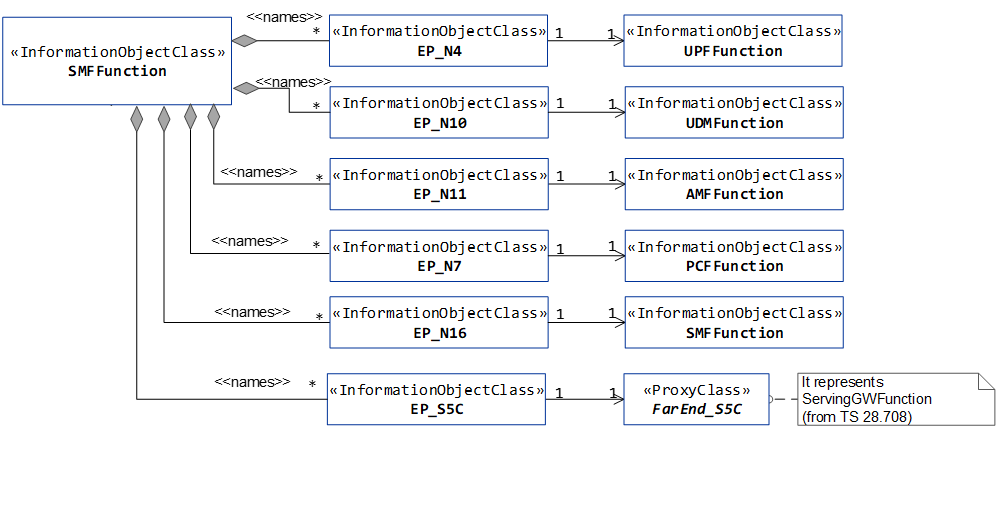 Figure 5.2.1.1-3: Transport view of SMF NRMThe Figure 5.2.1.1-4 shows the transport view of UPF NRM.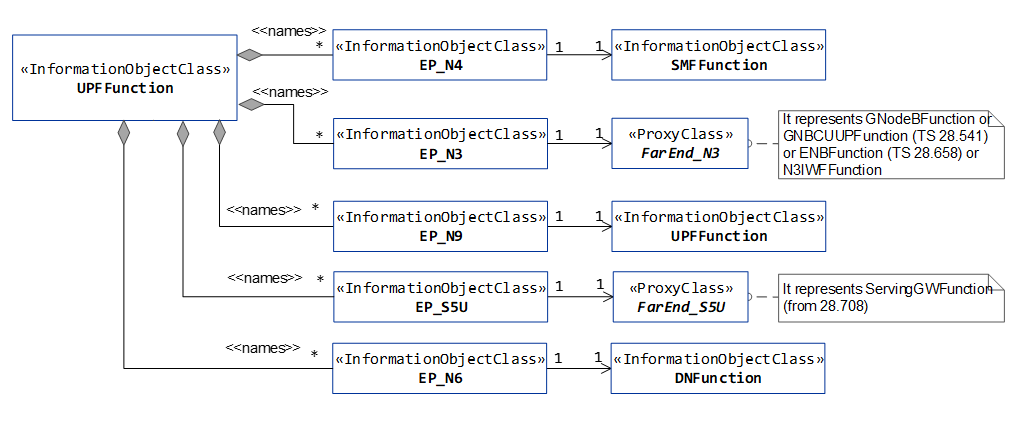 Figure 5.2.1.1-4: Transport view of UPF NRMThe Figure 5.2.1.1-5 shows the transport view of N3IWF NRM.Figure 5.2.1.1-5: Transport view of N3IWF NRMThe Figure 5.2.1.1-6 shows the transport view of PCF NRM.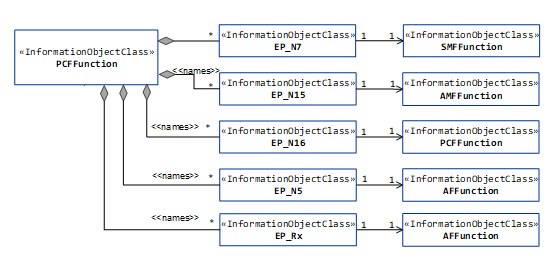 Figure 5.2.1.1-6: Transport view of PCF NRMThe Figure 5.2.1.1-7 shows the transport view of AUSF NRM.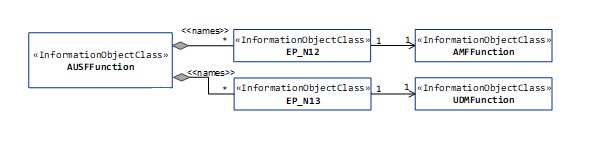 Figure 5.2.1.1-7: Transport view of AUSF NRMThe Figure 5.2.1.1-8 shows the transport view of UDM NRM.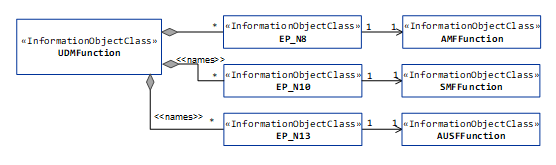 Figure 5.2.1.1-8: Transport view of UDM NRMThe Figure 5.2.1.1-9 shows the transport view of NRF NRM.Figure 5.2.1.1-9: Transport view of NRF NRMThe Figure 5.2.1.1-10 shows the transport view of NSSF NRM.Figure 5.2.1.1-10: Transport view of NSSF NRMThe Figure 5.2.1.1-11 shows the transport view of SMSF NRM.Figure 5.2.1.1-11: Transport view of SMSF NRMThe Figure 5.2.1.1-12 shows the transport view of 5G location service related NRM.Figure 5.2.1.1-12: Transport view of LMF NRMThe Figure 5.2.1.1-13 shows the transport view of 5G-EIR NRM.Figure 5.2.1.1-13: Transport view of 5G-EIR NRMThe Figure 5.2.1.1-14 shows the transport view of SEPP NRM.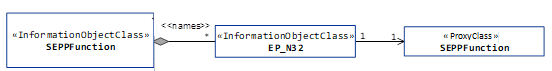 Figure 5.2.1.1-14: Transport view of SEPP NRM5.2.1.2	InheritanceThis clause depicts the inheritance relationships that exist between IOCs.Figure 5.2.1.2-1 shows the inheritance hierarchy from IOC ManagedFunction related to the 5GC NF NRM. Figure 5.2.1.2-1: Inheritance hierarchy from IOC ManagedFunction related to the 5GC NF NRM Figure 5.2.1.2-2 shows the inheritance hierarchy from IOC EP_RP related to 5GC NF NRM. 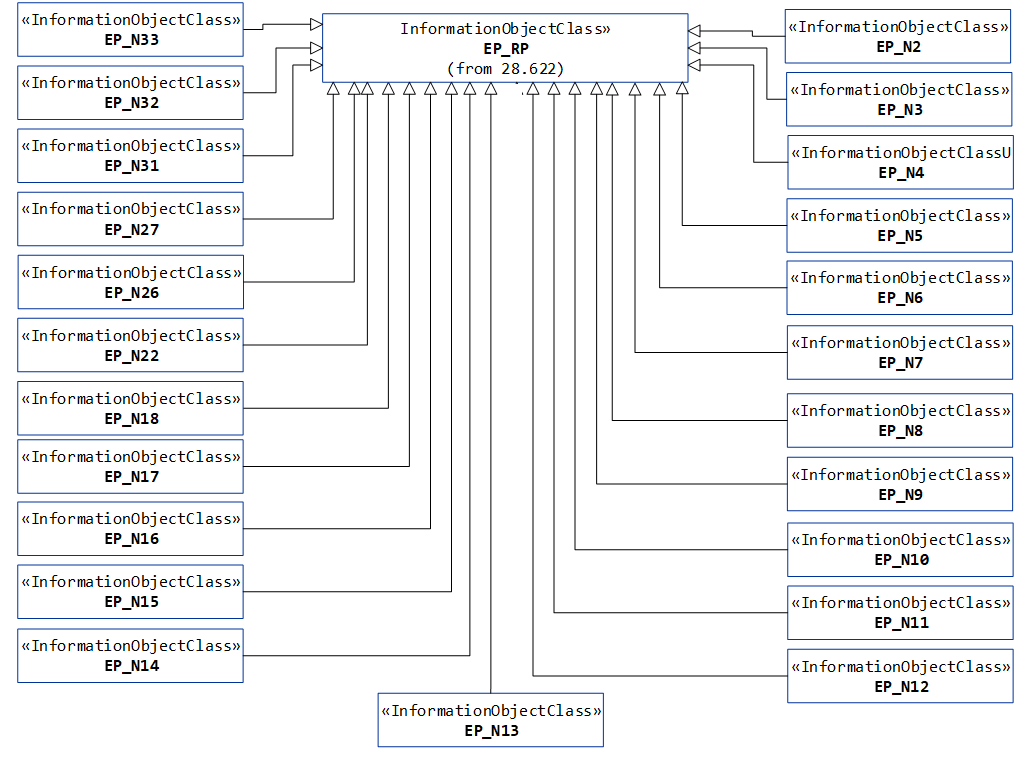 Figure 5.2.1.2-2: Inheritance hierarchy from IOC EP_RP related to the 5GC NF NRM 5.4.1	Attribute propertiesThe following table defines the attributes that are present in several Information Object Classes (IOCs) of the present document.F.4.3	XML schema "ngcNrm.xsd"<?xml version="1.0" encoding="UTF-8"?><!--  3GPP TS 28.541 5GC Network Resource Model  XML schema definition  ngcNrm.xsd--><schema  targetNamespace="http://www.3gpp.org/ftp/specs/archive/28_series/28.541#ngcNrm"  elementFormDefault="qualified"  attributeFormDefault="unqualified"  xmlns="http://www.w3.org/2001/XMLSchema"  xmlns:xn="http://www.3gpp.org/ftp/specs/archive/28_series/28.623#genericNrm" xmlns:nn="http://www.3gpp.org/ftp/specs/archive/28_series/28.541#nrNrm"     xmlns:en="http://www.3gpp.org/ftp/specs/archive/28_series/28.659#eutranNrm"xmlns:ngc="http://www.3gpp.org/ftp/specs/archive/28_series/28.541#ngcNrm"><import namespace="http://www.3gpp.org/ftp/specs/archive/28_series/28.623#genericNrm"/><import namespace="http://www.3gpp.org/ftp/specs/archive/28_series/28.659#eutranNrm"/><import namespace="http://www.3gpp.org/ftp/specs/archive/28_series/28.541#nrNrm"/><!--NGC NRM IM class associated XML elements -->  <complexType name="aMFIdentifier">    <sequence>      <element name="amfRegionId" type="ngc:AmfRegionId"/>      <element name="amfSetId" type="ngc:AmfSetId"/>      <element name="amfPointer" type="ngc:AmfPointer"/>    </sequence>  </complexType>  <simpleType name="AmfRegionId">    <restriction base="integer">      <maxInclusive value="255"/>      <!-- The AMF Region ID is 8-bitslength, defined in 23.003 -->    </restriction>  </simpleType>  <simpleType name="AmfSetId">    <restriction base="integer">      <maxInclusive value="1023"/>      <!-- The AMF Region ID is 10-bits length, defined in 23.003 -->    </restriction>  </simpleType>  <simpleType name="AmfPointer">    <restriction base="integer">      <maxInclusive value="63"/>      <!-- The AMF Pointer is 6-bits length, defined in 23.003 -->    </restriction>  </simpleType>   <complexType name="NrTACList">    <sequence>      <element name="tac" type="nn:NrTac" minOccurs="0" maxOccurs="unbounded"/>    </sequence>  </complexType>  <complexType name="managedNFProfile">    <sequence>      <element name="nfInstanceID" type="string"/>      <element name="nfType" type="ngc:NfType"/>      <element name="hostAddr" type="ngc:hostAddr"/>      <element name="authzInfo" type="string" minOccurs="0"/>      <element name="location" type="string" minOccurs="0"/>      <element name="capacity" type="ngc:capacity" minOccurs="0"/>      <element name="nfInfo" type="ngc:Nfinfo"/>    </sequence>  </complexType>  <complexType name="hostAddr">    <!-- Refer to definitions in TS 28.541-->    <sequence>    	<choice minOccurs="0" maxOccurs="1">        <element name="ipAddress" type="string"/>        <element name="fqdn" type="string"/>      </choice>    </sequence>  </complexType>  <simpleType name="capacity">    <!-- Refer to definitions in TS 28.541-->    <restriction base="integer">      <minInclusive value="0"/>      <maxInclusive value="65535"/>    </restriction>  </simpleType>  <complexType name="Nfinfo">    <!-- Refer to definitions in TS 28.541-->    <sequence>      <choice minOccurs="0" maxOccurs="1">        <element name="amfInfo" type="ngc:AmfInfo"/>        <element name="udrInfo" type="ngc:UdrInfo"/>        <element name="udmInfo" type="ngc:UdmInfo"/>        <element name="ausfInfo" type="ngc:AusfInfo"/>        <element name="upfInfo" type="ngc:UpfInfo"/>      </choice>    </sequence>  </complexType>  <complexType name="NFProfileList">    <sequence>      <element name="nfProfile" type="ngc:NfProfile"/>    </sequence>  </complexType>  <complexType name="NfProfile">    <sequence>      <element name="nfInstanceID" type="string"/>      	<!-- nfInstanceID is uuid of NF instance -->      <element name="nfType" type="ngc:NfType"/>      <element name="nfType" type="ngc:NfType"/>      <element name="sNssais" type="ngc: SnssaiList"/>      <element name="fqdn" type="string"/>      <element name="interPlmnFqdn" type="string"/>      <element name="ipv4Addresses" type="string"/>      <element name="ipv6Addresses" type="string"/>      <element name="ipv6Prefixes" type="string"/>      <element name="capacity" type="string"/>      <element name="udrInfo" type="ngc:UdrInfo"/>      <element name="amfInfo" type="ngc:AmfInfo"/>      <element name="smfInfo" type="ngc:SmfInfo"/>      <element name="upfInfo" type="ngc:UpfInfo"/>      <element name="nfServices" type="ngc:NfServices"/>      <element name="priority" type="integer" minOccurs="0"/>      <element name="nFSrvGroupId" type=" string"/>      <element name="smfServingAreas" type="string"/>      <element name="locality" type="string"/>      <element name="authzInfo" type="string"/>    </sequence>  </complexType>  <complexType name="NfServices">    <sequence>      <element name="serviceInstanceId" type="string"/>      <element name="serviceName" type="string"/>      <element name="version" type="string"/>      <element name="schema" type="string"/>      <element name="fqdn" type="string"/>      <element name="interPlmnFqdn" type="string"/>			<element name="ipEndPoints" type="ngc:IpEndpoints"/>			<element name="apiPrefix" type="string"/>      <element name="defaultNotificationSubscriptions" type="ngc:DefaultNotificationSubscriptions"/>			<element name="allowedPlmns" type="en:PLMNIdList"/>			<element name="allowedNfTypes" type="ngc:NFTypeList"/>      <element name="allowedNssais" type="ngc:Nssai"/>			<element name="capacity" type="string"/>			<element name="supportedFeatures" type="string"/>    </sequence>  </complexType>  <simpleType name="NfType">    <restriction base="string">      <!-- NF name is defined in TS 23.501 -->      <enumeration value="NRF"/>      <enumeration value="UDM"/>      <enumeration value="AMF"/>      <enumeration value="SMF"/>      <enumeration value="AUSF"/>      <enumeration value="NEF"/>      <enumeration value="PCF"/>      <enumeration value="SMSF"/>      <enumeration value="NSSF"/>      <enumeration value="UDR"/>      <enumeration value="LMF"/>      <enumeration value="GMLC"/>      <enumeration value="5GEIR"/>      <enumeration value="SEPP"/>      <enumeration value="UPF"/>      <enumeration value="N3IWF"/>      <enumeration value="AF"/>      <enumeration value="UDSF"/>      <enumeration value="DN"/>    </restriction>  </simpleType>  <complexType name="NFTypeList">    <sequence>      <element name="NFType" type="ngc:NfType"/>    </sequence>  </complexType><complexType name="LocalEndPoint">	<sequence>	<element name="ipv4Address" type="string"/>		<element name="ipv6Address" type="string"/>		<element name="ipv6Prefix" type="string"/>		<element name="vlanId" type="integer"/>	</sequence></complexType><complexType name="RemoteEndPoint">	<sequence>	<element name="ipv4Address" type="string"/>			<element name="ipv6Address" type="string"/>	<element name="ipv6Prefix" type="string"/>	</sequence></complexType>  <complexType name="UdrInfo">    <sequence>      <element name="supiRange" type="ngc:SupiRange"/>    </sequence>  </complexType>  <complexType name="SupiRange">    <sequence>      <element name="start" type="string"/>      <element name="end" type="string"/>      <element name="pattern" type="string"/>    </sequence>  </complexType>  <complexType name="AmfInfo">    <sequence>      <element name="amfSetId" type="ngc:AmfSetId"/>    </sequence>  </complexType>  <complexType name="SmfInfo">    <sequence>      <element name="dnn" type="string"/>    </sequence>  </complexType>  <complexType name="UpfInfo">    <sequence>      <element name="snssaiUpfInfo" type="ngc:SnssaiUpfInfo"/>    </sequence>  </complexType>  <complexType name="SnssaiUpfInfo">    <sequence>      <element name="sNssai" type="ngc:SNssai"/>      <element name="dnnUpfInfoList" type="ngc:DnnUpfInfoList"/>    </sequence>  </complexType>  <complexType name="DnnUpfInfoList">    <sequence>      <element name="dnn" type="string"/>    </sequence>  </complexType>  <complexType name="DefaultNotificationSubscription">    <sequence>      <element name="notificationType" type="ngc:NotificationType"/>      <element name="callbackUri" type="string"/>      <element name="n1MessageClass" type="string"/>      <element name="n2InformationClass" type="string"/>    </sequence>  </complexType>  <simpleType name="NotificationType">    <restriction base="string">      <enumeration value="N1_MESSAGES"/>      <enumeration value="N2_INFORMATION"/>      <enumeration value="LOCATION_NOTIFICATION"/>    </restriction>  </simpleType>  <simpleType name="TransportProtocol">    <restriction base="string">      <enumeration value="TCP"/>    </restriction>  </simpleType>  <simpleType name="NfStatus">    <restriction base="string">      <enumeration value="REGISTERED"/>      <enumeration value="SUSPENDED"/>    </restriction>  </simpleType>  <complexType name="NfRegistrationData">    <sequence>      <element name="heartBeatTimer" type="integer"/>      <element name="nfProfile" type="ngc:NfProfile"/>    </sequence>  </complexType>    <complexType name="NSILdList">    <sequence>      <element name="nSIId" type="string"/>        <!-- NSI Id is defined in TS 29.531 -->    </sequence>  </complexType>    <complexType name="SnssaiList">    <sequence>      <element name="sNssai" type="ngc:SNssai"/>    </sequence>  </complexType>    <complexType name="SNssai">    <sequence>      <element name="sst" type="ngc:Sst" minOccurs="0"/>      <element name="sd" type="ngc:Sd"/>    </sequence>  </complexType>  <simpleType name="Sst">    <restriction base="integer">      <maxInclusive value="255"/>      <!-- SST is 1-octets length and defined in TS 23.003 -->    </restriction>  </simpleType>    <simpleType name="Sd">    <restriction base="integer">      <maxInclusive value="65535"/>      <!-- SST is 2-octets length and defined in TS 23.003 -->    </restriction>  </complexType>    <simpleType name="WeightFactor">    <restriction base="integer">    </restriction>  </simpleType>   <simpleType name="SEPPType">    <restriction base="string">      <enumeration value="CSEPP"/>      <enumeration value="PSEPP"/>    </restriction>  </simpleType>  <complexType name="SupportedFunc">    <sequence>      <element name="function" type="string"/>      <element name="policy" type="string" minOccurs="0"/>    </sequence>  </complexType>  <complexType name="SupportedFuncList">    <sequence>      <element name="supportedFunc" type="ngc:SupportedFunc"/>    </sequence>  </complexType>  <simpleType name="CommModelType">    <restriction base="string">      <enumeration value="DIRECT_COMMUNICATION_WO_NRF"/>      <enumeration value="DIRECT_COMMUNICATION_WITH_NRF"/>      <enumeration value="INDIRECT_COMMUNICATION_WO_DEDICATED_DISCOVERY"/>      <enumeration value="INDIRECT_COMMUNICATION_WITH_DEDICATED_DISCOVERY"/>    </restriction>  </simpleType>  <complexType name="CommModel">    <sequence>      <element name="groupId" type="integer"/>      <element name="commModelType" type="ngc:CommModelType"/>      <element name="targetNFServiceList" type="xn:dnlist"/>      <element name="commModelConfiguration" type="string"/>    </sequence>  </complexType>  <complexType name="CommModelList">    <sequence>      <element name="commModel" type="ngc:CommModel"/>    </sequence>  </complexType>  <complexType name="CapabilityList">    <sequence>      <element name="capability" type="string"/>    </sequence>  </complexType>  <element name="AMFFunction" substitutionGroup="xn:ManagedElementOptionallyContainedNrmClass">    <complexType>      <complexContent>        <extension base="xn:NrmClass">          <sequence>            <element name="attributes">              <complexType>                <all>          			<element name="userLabel" type="string"/>                  <element name="vnfParametersList" type="xn:vnfParametersListType" minOccurs="0"/>                  <element name="pLMNIdList" type="en:PLMNIdList"/>                  <element name="aMFIdentifier" type="ngc:aMFIdentifier"/>                  <element name="sBIFqdn" type="string"/>                  <element name="snssaiList" type="ngc:SnssaiList" minOccurs="0"/>                  <element name="aMFSet" type="xn:dn" minOccurs="0"/>   					<element name="priority" type="integer" minOccurs="0"/> 					<element name="measurements" type="xn:MeasurementTypesAndGPsList" minOccurs="0"/>					<element name="managedNFProfile" type="ngc:managedNFProfile" minOccurs="0"/>                                					<element name="commModelList" type="ngc:CommModelList" minOccurs="1"/>                 </all>              </complexType>            </element>            <choice minOccurs="0" maxOccurs="unbounded">              <element ref="ngc:EP_N2"/>              <element ref="ngc:EP_N8"/>              <element ref="ngc:EP_N11"/>              <element ref="ngc:EP_N12"/>              <element ref="ngc:EP_N14"/>              <element ref="ngc:EP_N15"/>              <element ref="ngc:EP_N17"/>              <element ref="ngc:EP_N22"/>              <element ref="ngc:EP_N26"/>              <element ref="ngc:EP_N20"/>              <element ref="ngc:EP_NLS"/>              <element ref="ngc:EP_NLG"/>              <element ref="xn:VsDataContainer"/>				<element ref="xn:MeasurementControl"/>            </choice>          </sequence>        </extension>      </complexContent>    </complexType>  </element><element name="SMFFunction" substitutionGroup="xn:ManagedElementOptionallyContainedNrmClass">    <complexType>      <complexContent>        <extension base="xn:NrmClass">          <sequence>            <element name="attributes">              <complexType>                <all>          			<element name="userLabel" type="string"/>                  <element name="vnfParametersList" type="xn:vnfParametersListType" minOccurs="0"/>                  <element name="pLMNIdList" type="en:PLMNIdList"/>                  <element name="nRTACList" type="ngc:NrTACList"/>                  <element name="sBIFqdn" type="string"/>                  <element name="snssaiList" type="ngc:SnssaiList" minOccurs="0"/>					<element name="priority" type="integer" minOccurs="0"/> 					<element name="measurements" type="xn:MeasurementTypesAndGPsList" minOccurs="0"/>					<element name="managedNFProfile" type="ngc:managedNFProfile" minOccurs="0"/>        					<element name="commModelList" type="ngc:CommModelList" minOccurs="1"/>                 </all>              </complexType>            </element>            <choice minOccurs="0" maxOccurs="unbounded">              <element ref="ngc:EP_N4"/>              <element ref="ngc:EP_N10"/>              <element ref="ngc:EP_N11"/>              <element ref="ngc:EP_N7"/>              <element ref="ngc:EP_N16"/>              <element ref="ngc:EP_S5C"/>              <element ref="xn:VsDataContainer"/>			<element ref="xn:MeasurementControl"/>            </choice>          </sequence>        </extension>      </complexContent>    </complexType>  </element><element name="UPFFunction" substitutionGroup="xn:ManagedElementOptionallyContainedNrmClass">    <complexType>      <complexContent>        <extension base="xn:NrmClass">          <sequence>            <element name="attributes">              <complexType>                <all>          			<element name="userLabel" type="string"/>                  <element name="vnfParametersList" type="xn:vnfParametersListType" minOccurs="0"/>                  <element name="pLMNIdList" type="en:PLMNIdList"/>                  <element name="nRTACList" type="ngc:NrTACList"/>                  <element name="snssaiList" type="ngc:SnssaiList" minOccurs="0"/>   					<element name="priority" type="integer" minOccurs="0"/> 					<element name="measurements" type="xn:MeasurementTypesAndGPsList" minOccurs="0"/>					<element name="managedNFProfile" type="ngc:managedNFProfile" minOccurs="0"/>      					<element name="commModelList" type="ngc:CommModelList" minOccurs="1"/>                 </all>              </complexType>            </element>            <choice minOccurs="0" maxOccurs="unbounded">              <element ref="ngc:EP_N4"/>              <element ref="ngc:EP_N3"/>              <element ref="ngc:EP_N9"/>              <element ref="ngc:EP_S5U"/>              <element ref="ngc:EP_N6"/>              <element ref="xn:VsDataContainer"/>			<element ref="xn:MeasurementControl"/>            </choice>          </sequence>        </extension>      </complexContent>    </complexType>  </element>  <element name="N3IWFFunction" substitutionGroup="xn:ManagedElementOptionallyContainedNrmClass">    <complexType>      <complexContent>        <extension base="xn:NrmClass">          <sequence>            <element name="attributes">              <complexType>                <all>          			<element name="userLabel" type="string"/>                  <element name="vnfParametersList" type="xn:vnfParametersListType" minOccurs="0"/>                  <element name="pLMNIdList" type="en:PLMNIdList"/>   					<element name="priority" type="integer" minOccurs="0"/> 					<element name="measurements" type="xn:MeasurementTypesAndGPsList" minOccurs="0"/>					<element name="commModelList" type="ngc:CommModelList" minOccurs="1"/>                 </all>              </complexType>            </element>            <choice minOccurs="0" maxOccurs="unbounded">              <element ref="ngc:EP_N2"/>              <element ref="ngc:EP_N3"/>              <element ref="xn:VsDataContainer"/>			<element ref="xn:MeasurementControl"/>            </choice>          </sequence>        </extension>      </complexContent>    </complexType>  </element>  <element name="PCFFunction" substitutionGroup="xn:ManagedElementOptionallyContainedNrmClass">    <complexType>      <complexContent>        <extension base="xn:NrmClass">          <sequence>            <element name="attributes">              <complexType>                <all>          			<element name="userLabel" type="string"/>                  <element name="vnfParametersList" type="xn:vnfParametersListType" minOccurs="0"/>                  <element name="pLMNIdList" type="en:PLMNIdList" />                  <element name="sBIFqdn" type="string" />                  <element name="snssaiList" type="ngc:SnssaiList" minOccurs="0"/>   					<element name="priority" type="integer" minOccurs="0"/> 					<element name="measurements" type="xn:MeasurementTypesAndGPsList" minOccurs="0"/>					<element name="managedNFProfile" type="ngc:managedNFProfile" minOccurs="0"/>      					<element name="commModelList" type="ngc:CommModelList" minOccurs="1"/>                 </all>              </complexType>            </element>            <choice minOccurs="0" maxOccurs="unbounded">              <element ref="ngc:EP_N7"/>              <element ref="ngc:EP_N15"/>              <element ref="ngc:EP_N16"/>              <element ref="ngc:EP_N5"/>              <element ref="ngc:EP_Rx"/>              <element ref="xn:VsDataContainer"/>			<element ref="xn:MeasurementControl"/>            </choice>          </sequence>        </extension>      </complexContent>    </complexType>  </element>  <element name="AUSFFunction" substitutionGroup="xn:ManagedElementOptionallyContainedNrmClass">    <complexType>      <complexContent>        <extension base="xn:NrmClass">          <sequence>            <element name="attributes">              <complexType>                <all>          			<element name="userLabel" type="string"/>                  <element name="vnfParametersList" type="xn:vnfParametersListType" minOccurs="0"/>                  <element name="pLMNIdList" type="en:PLMNIdList"/>                  <element name="sBIFqdn" type="string"/>                  <element name="snssaiList" type="ngc:SnssaiList" minOccurs="0"/>   					<element name="priority" type="integer" minOccurs="0"/> 				<element name="measurements" type="xn:MeasurementTypesAndGPsList" minOccurs="0"/>					<element name="managedNFProfile" type="ngc:managedNFProfile" minOccurs="0"/>                      </all>              </complexType>            </element>            <choice minOccurs="0" maxOccurs="unbounded">              <element ref="ngc:EP_N12"/>              <element ref="ngc:EP_N13"/>              <element ref="xn:VsDataContainer"/>			<element ref="xn:MeasurementControl"/>            </choice>          </sequence>        </extension>      </complexContent>    </complexType>  </element>  <element name="UDMFunction" substitutionGroup="xn:ManagedElementOptionallyContainedNrmClass">    <complexType>      <complexContent>        <extension base="xn:NrmClass">          <sequence>            <element name="attributes">              <complexType>                <all>          			<element name="userLabel" type="string"/>                  <element name="vnfParametersList" type="xn:vnfParametersListType" minOccurs="0"/>                  <element name="pLMNIdList" type="en:PLMNIdList"/>                  <element name="sBIFqdn" type="string"/>                  <element name="snssaiList" type="ngc:SnssaiList" minOccurs="0"/>   					<element name="priority" type="integer" minOccurs="0"/> 				<element name="measurements" type="xn:MeasurementTypesAndGPsList" minOccurs="0"/>		<element name="measurements" type="xn:MeasurementTypesAndGPsList" minOccurs="0"/>			<element name="managedNFProfile" type="ngc:managedNFProfile" minOccurs="0"/>                             			</all>              </complexType>            </element>            <choice minOccurs="0" maxOccurs="unbounded">              <element ref="ngc:EP_N8"/>              <element ref="ngc:EP_N10"/>              <element ref="ngc:EP_N13"/>                            <element ref="xn:VsDataContainer"/>				<element ref="xn:MeasurementControl"/>            </choice>          </sequence>        </extension>      </complexContent>    </complexType>  </element>  <element name="UDRFunction" substitutionGroup="xn:ManagedElementOptionallyContainedNrmClass">    <complexType>      <complexContent>        <extension base="xn:NrmClass">          <sequence>            <element name="attributes">              <complexType>                <all>          		<element name="userLabel" type="string"/>                  <element name="vnfParametersList" type="xn:vnfParametersListType" minOccurs="0"/>                  <element name="pLMNIdList" type="en:PLMNIdList"/>                  <element name="sBIFqdn" type="string"/>                  <element name="snssaiList" type="ngc:SnssaiList" minOccurs="0"/>   					<element name="priority" type="integer" minOccurs="0"/> 				<element name="measurements" type="xn:MeasurementTypesAndGPsList" minOccurs="0"/>				<element name="managedNFProfile" type="ngc:managedNFProfile" minOccurs="0"/>                </all>              </complexType>            </element>            <choice minOccurs="0" maxOccurs="unbounded">              <element ref="xn:VsDataContainer"/>				<element ref="xn:MeasurementControl"/>            </choice>          </sequence>        </extension>      </complexContent>    </complexType>  </element>    <element name="UDSFFunction" substitutionGroup="xn:ManagedElementOptionallyContainedNrmClass">    <complexType>      <complexContent>        <extension base="xn:NrmClass">          <sequence>            <element name="attributes">              <complexType>                <all>          			<element name="userLabel" type="string"/>                  <element name="vnfParametersList" type="xn:vnfParametersListType" minOccurs="0"/>                  <element name="pLMNIdList" type="en:PLMNIdList"/>                  <element name="sBIFqdn" type="string"/>                  <element name="snssaiList" type="ngc:SnssaiList" minOccurs="0"/>   					<element name="priority" type="integer" minOccurs="0"/> 				<element name="measurements" type="xn:MeasurementTypesAndGPsList" minOccurs="0"/>			<element name="managedNFProfile" type="ngc:managedNFProfile" minOccurs="0"/>					<element name="commModelList" type="ngc:CommModelList" minOccurs="1"/>                 </all>              </complexType>            </element>            <choice minOccurs="0" maxOccurs="unbounded">              <element ref="xn:VsDataContainer"/>				<element ref="xn:MeasurementControl"/>            </choice>          </sequence>        </extension>      </complexContent>    </complexType>  </element>    <element name="NRFFunction" substitutionGroup="xn:ManagedElementOptionallyContainedNrmClass">    <complexType>      <complexContent>        <extension base="xn:NrmClass">          <sequence>            <element name="attributes">              <complexType>                <all>          		<element name="userLabel" type="string"/>                  <element name="vnfParametersList" type="xn:vnfParametersListType" minOccurs="0"/>                  <element name="pLMNIdList" type="en:PLMNIdList"/>                  <element name="sBIFqdn" type="string"/>                  <element name="nSIIdList" type="ngc:NSIIdList" minOccurs="0"/>                                    <element name="nFProfileList" type="ngc:NFProfileList" minOccurs="0"/>                                    <element name="snssaiList" type="ngc:SnssaiList" minOccurs="0"/>   					<element name="priority" type="integer" minOccurs="0"/> 				<element name="measurements" type="xn:MeasurementTypesAndGPsList" minOccurs="0"/>					<element name="commModelList" type="ngc:CommModelList" minOccurs="1"/>                 </all>              </complexType>            </element>            <choice minOccurs="0" maxOccurs="unbounded">              <element ref="ngc:EP_N27"/>                          <element ref="xn:VsDataContainer"/>				<element ref="xn:MeasurementControl"/>            </choice>          </sequence>        </extension>      </complexContent>    </complexType>  </element>   <element name="NSSFFunction" substitutionGroup="xn:ManagedElementOptionallyContainedNrmClass">    <complexType>      <complexContent>        <extension base="xn:NrmClass">          <sequence>            <element name="attributes">              <complexType>                <all>          			<element name="userLabel" type="string"/>                  <element name="vnfParametersList" type="xn:vnfParametersListType" minOccurs="0"/>                  <element name="pLMNIdList" type="en:PLMNIdList"/>                  <element name="sBIFqdn" type="string"/>                  <element name="nSIIdList" type="ngc:NSIIdList"/>                                    <element name="snssaiList" type="ngc: SnssaiList" minOccurs="0"/>   					<element name="priority" type="integer" minOccurs="0"/> <element name="measurements" type="xn:MeasurementTypesAndGPsList" minOccurs="0"/>			<element name="managedNFProfile" type="ngc:managedNFProfile" minOccurs="0"/>					<element name="commModelList" type="ngc:CommModelList" minOccurs="1"/>                 </all>              </complexType>            </element>            <choice minOccurs="0" maxOccurs="unbounded">              <element ref="ngc:EP_N27"/>               <element ref="ngc:EP_N31"/>                                        <element ref="xn:VsDataContainer"/>				<element ref="xn:MeasurementControl"/>            </choice>          </sequence>        </extension>      </complexContent>    </complexType>  </element>     <element name="SMSFunction" substitutionGroup="xn:ManagedElementOptionallyContainedNrmClass">    <complexType>      <complexContent>        <extension base="xn:NrmClass">          <sequence>            <element name="attributes">              <complexType>                <all>          			<element name="userLabel" type="string"/>                  <element name="vnfParametersList" type="xn:vnfParametersListType" minOccurs="0"/>                  <element name="pLMNIdList" type="en:PLMNIdList"/>                  <element name="sBIFqdn" type="string"/>   					<element name="priority" type="integer" minOccurs="0"/> 				<element name="measurements" type="xn:MeasurementTypesAndGPsList" minOccurs="0"/>			<element name="managedNFProfile" type="ngc:managedNFProfile" minOccurs="0"/>                  					<element name="commModelList" type="ngc:CommModelList" minOccurs="1"/>                 </all>              </complexType>            </element>            <choice minOccurs="0" maxOccurs="unbounded">              <element ref="ngc:EP_N20"/>               <element ref="ngc:EP_N21"/>                                        <element ref="ngc:EP_MAP_SMSC"/>              <element ref="xn:VsDataContainer"/>			<element ref="xn:MeasurementControl"/>            </choice>          </sequence>        </extension>      </complexContent>    </complexType>  </element>  <element name="LMFFunction" substitutionGroup="xn:ManagedElementOptionallyContainedNrmClass">    <complexType>      <complexContent>        <extension base="xn:NrmClass">          <sequence>            <element name="attributes">              <complexType>                <all>          			<element name="userLabel" type="string"/>                  <element name="vnfParametersList" type="xn:vnfParametersListType" minOccurs="0"/>                  <element name="pLMNIdList" type="en:PLMNIdList"/>   					<element name="priority" type="integer" minOccurs="0"/> 				<element name="measurements" type="xn:MeasurementTypesAndGPsList" minOccurs="0"/>    				<element name="managedNFProfile" type="ngc:managedNFProfile" minOccurs="0"/>    					<element name="commModelList" type="ngc:CommModelList" minOccurs="1"/> 	              </all>              </complexType>            </element>            <choice minOccurs="0" maxOccurs="unbounded">              <element ref="ngc:EP_NLS"/>               <element ref="xn:VsDataContainer"/>			<element ref="xn:MeasurementControl"/>            </choice>          </sequence>        </extension>      </complexContent>    </complexType>  </element>      <element name="NGEIRFunction" substitutionGroup="xn:ManagedElementOptionallyContainedNrmClass">    <complexType>      <complexContent>        <extension base="xn:NrmClass">          <sequence>            <element name="attributes">              <complexType>                <all>          			<element name="userLabel" type="string"/>                  <element name="vnfParametersList" type="xn:vnfParametersListType" minOccurs="0"/>                  <element name="pLMNIdList" type="en:PLMNIdList"/>                  <element name="sBIFqdn" type="string"/>                  <element name="snssaiList" type="ngc:SnssaiList" minOccurs="0"/>   					<element name="priority" type="integer" minOccurs="0"/> 				<element name="measurements" type="xn:MeasurementTypesAndGPsList" minOccurs="0"/>				<element name="managedNFProfile" type="ngc:managedNFProfile" minOccurs="0"/>                					<element name="commModelList" type="ngc:CommModelList" minOccurs="1"/>                 </all>              </complexType>            </element>            <choice minOccurs="0" maxOccurs="unbounded">              <element ref="ngc:EP_N17"/>               <element ref="xn:VsDataContainer"/>			<element ref="xn:MeasurementControl"/>            </choice>          </sequence>        </extension>      </complexContent>    </complexType>  </element>      <element name="SEPPFunction" substitutionGroup="xn:ManagedElementOptionallyContainedNrmClass">    <complexType>      <complexContent>        <extension base="xn:NrmClass">          <sequence>            <element name="attributes">              <complexType>                <all>          			<element name="userLabel" type="string"/>                  <element name="vnfParametersList" type="xn:vnfParametersListType" minOccurs="0"/>                  <element name="pLMNId" type="en:PLMNId"/>   					<element name="priority" type="integer" minOccurs="0"/>    					<element name="sEPPType" type="nn:SEPPType"/>    					<element name="sEPPId" type="integer"/>    					<element name="fqdn" type="string"/> 				<element name="measurements" type="xn:MeasurementTypesAndGPsList" minOccurs="0"/>                </all>              </complexType>            </element>            <choice minOccurs="0" maxOccurs="unbounded">              <element ref="ngc:EP_N32"/>               <element ref="xn:VsDataContainer"/>			<element ref="xn:MeasurementControl"/>            </choice>          </sequence>        </extension>      </complexContent>    </complexType>  </element>      <element name="ExternalSEPPFunction" substitutionGroup="xn:ManagedElementOptionallyContainedNrmClass">    <complexType>      <complexContent>        <extension base="xn:NrmClass">          <sequence>            <element name="attributes">              <complexType>                <all>          			<element name="userLabel" type="string"/>                  <element name="vnfParametersList" type="xn:vnfParametersListType" minOccurs="0"/>                  <element name="pLMNId" type="en:PLMNId"/>   					<element name="priority" type="integer" minOccurs="0"/>    					<element name="sEPPId" type="integer"/>    					<element name="fqdn" type="string"/> 				<element name="measurements" type="xn:MeasurementTypesAndGPsList" minOccurs="0"/>                </all>              </complexType>            </element>            <choice minOccurs="0" maxOccurs="unbounded">              <element ref="ngc:EP_N32"/>               <element ref="xn:VsDataContainer"/>			<element ref="xn:MeasurementControl"/>            </choice>          </sequence>        </extension>      </complexContent>    </complexType>  </element>      <element name="NWDAFFunction" substitutionGroup="xn:ManagedElementOptionallyContainedNrmClass">    <complexType>      <complexContent>        <extension base="xn:NrmClass">          <sequence>            <element name="attributes">              <complexType>                <all>          			<element name="userLabel" type="string"/>                  <element name="vnfParametersList" type="xn:vnfParametersListType" minOccurs="0"/>                  <element name="pLMNIdList" type="en:PLMNIdList"/>                  <element name="sBIFqdn" type="string"/>                  <element name="snssaiList" type="ngc:SnssaiList" minOccurs="0"/>   					<element name="priority" type="integer" minOccurs="0"/> 				<element name="measurements" type="xn:MeasurementTypesAndGPsList" minOccurs="0"/>				<element name="managedNFProfile" type="ngc:managedNFProfile" minOccurs="0"/>					<element name="commModelList" type="ngc:CommModelList" minOccurs="1"/>                 </all>              </complexType>            </element>            <choice minOccurs="0" maxOccurs="unbounded">              <element ref="xn:VsDataContainer"/>			<element ref="xn:MeasurementControl"/>            </choice>          </sequence>        </extension>      </complexContent>    </complexType>  </element>    <element name="SCPFunction" substitutionGroup="xn:ManagedElementOptionallyContainedNrmClass">    <complexType>      <complexContent>        <extension base="xn:NrmClass">          <sequence>            <element name="attributes">              <complexType>                <all>          		  <element name="userLabel" type="string"/>                  <element name="vnfParametersList" type="xn:vnfParametersListType" minOccurs="0"/>   					<element name="priority" type="integer" minOccurs="0"/> 				  <element name="measurements" type="xn:MeasurementTypesAndGPsList" minOccurs="0"/>                  <element name="supportedFuncList" type="ngc:SupportedFuncList"/>   					<element name="address" type="string"/>                 </all>              </complexType>            </element>            <choice minOccurs="0" maxOccurs="unbounded">              <element ref="xn:VsDataContainer"/>			  <element ref="xn:MeasurementControl"/>            </choice>          </sequence>        </extension>      </complexContent>    </complexType>  </element>    <element name="NEFFunction" substitutionGroup="xn:ManagedElementOptionallyContainedNrmClass">    <complexType>      <complexContent>        <extension base="xn:NrmClass">          <sequence>            <element name="attributes">              <complexType>                <all>          		  <element name="userLabel" type="string"/>                  <element name="vnfParametersList" type="xn:vnfParametersListType" minOccurs="0"/>   					<element name="priority" type="integer" minOccurs="0"/> 				  <element name="measurements" type="xn:MeasurementTypesAndGPsList" minOccurs="0"/>                  <element name="sBIFqdn" type="string"/>                  <element name="snssaiList" type="ngc:SnssaiList" minOccurs="0"/>                  <element name="managedNFProfile" type="ngc:ManagedNFProfile"/>   					<element name="capabilitylist" type="ngc:CapabilityList"/>                   <element name="isINEF" type="boolean"/>   					<element name="isCAPIFSup" type="boolean"/>                 </all>              </complexType>            </element>            <choice minOccurs="0" maxOccurs="unbounded">              <element ref="xn:VsDataContainer"/>			  <element ref="xn:MeasurementControl"/>            </choice>          </sequence>        </extension>      </complexContent>    </complexType>  </element>    <element name="EP_N2">    <complexType>      <complexContent>        <extension base="xn:NrmClass">          <sequence>            <element name="attributes" minOccurs="0">              <complexType>                <all>                  <!-- Inherited attributes from EP_RP -->                  <element name="farEndEntity" type="xn:dn" minOccurs="0"/>                  <element name="userLabel" type="string" minOccurs="0"/>                  <!-- End of inherited attributes from EP_RP -->                  <element name="localAddress" type="ngc:LocalEndPoint" minOccurs="0"/>                  <element name="remoteAddress" type="ngc:RemoteEndPoint" minOccurs="0"/>                </all>              </complexType>            </element>            <choice minOccurs="0" maxOccurs="unbounded">              <element ref="xn:VsDataContainer"/>            </choice>          </sequence>        </extension>      </complexContent>    </complexType>  </element>  <element name="EP_N3">    <complexType>      <complexContent>        <extension base="xn:NrmClass">          <sequence>            <element name="attributes" minOccurs="0">              <complexType>                <all>                  <!-- Inherited attributes from EP_RP -->                  <element name="farEndEntity" type="xn:dn" minOccurs="0"/>                  <element name="userLabel" type="string" minOccurs="0"/>                  <!-- End of inherited attributes from EP_RP -->                  <element name="localAddress" type="ngc:LocalEndPoint" minOccurs="0"/>				<element name="remoteAddress" type="ngc:RemoteEndPoint" minOccurs="0"/>                </all>              </complexType>            </element>            <choice minOccurs="0" maxOccurs="unbounded">              <element ref="xn:VsDataContainer"/>            </choice>          </sequence>        </extension>      </complexContent>    </complexType>  </element>  <element name="EP_N4">    <complexType>      <complexContent>        <extension base="xn:NrmClass">          <sequence>            <element name="attributes" minOccurs="0">              <complexType>                <all>                  <!-- Inherited attributes from EP_RP -->                  <element name="farEndEntity" type="xn:dn" minOccurs="0"/>                  <element name="userLabel" type="string" minOccurs="0"/>                  <!-- End of inherited attributes from EP_RP -->                  <element name="localAddress" type="ngc:LocalEndPoint" minOccurs="0"/>                  <element name="remoteAddress" type="ngc:RemoteEndPoint" minOccurs="0"/>                </all>              </complexType>            </element>            <choice minOccurs="0" maxOccurs="unbounded">              <element ref="xn:VsDataContainer"/>            </choice>          </sequence>        </extension>      </complexContent>    </complexType>  </element>  <element name="EP_N5">    <complexType>      <complexContent>        <extension base="xn:NrmClass">          <sequence>            <element name="attributes" minOccurs="0">              <complexType>                <all>                  <!-- Inherited attributes from EP_RP -->                  <element name="farEndEntity" type="xn:dn" minOccurs="0"/>                  <element name="userLabel" type="string" minOccurs="0"/>                  <!-- End of inherited attributes from EP_RP -->                  <element name="localAddress" type="ngc:LocalEndPoint" minOccurs="0"/>                  <element name="remoteAddress" type="ngc:RemotePoint" minOccurs="0"/>                </all>              </complexType>            </element>            <choice minOccurs="0" maxOccurs="unbounded">              <element ref="xn:VsDataContainer"/>            </choice>          </sequence>        </extension>      </complexContent>    </complexType>  </element>    <element name="EP_N6">    <complexType>      <complexContent>        <extension base="xn:NrmClass">          <sequence>            <element name="attributes" minOccurs="0">              <complexType>                <all>                  <!-- Inherited attributes from EP_RP -->                  <element name="farEndEntity" type="xn:dn" minOccurs="0"/>                  <element name="userLabel" type="string" minOccurs="0"/>                  <!-- End of inherited attributes from EP_RP -->                  <element name="localAddress" type="ngc:LocalEndPoint" minOccurs="0"/>                  <element name="remoteAddress" type="ngc:RemotePoint" minOccurs="0"/>                </all>              </complexType>            </element>            <choice minOccurs="0" maxOccurs="unbounded">              <element ref="xn:VsDataContainer"/>            </choice>          </sequence>        </extension>      </complexContent>    </complexType>  </element>  <element name="EP_N7">    <complexType>      <complexContent>        <extension base="xn:NrmClass">          <sequence>            <element name="attributes" minOccurs="0">              <complexType>                <all>                  <!-- Inherited attributes from EP_RP -->                  <element name="farEndEntity" type="xn:dn" minOccurs="0"/>                  <element name="userLabel" type="string" minOccurs="0"/>                  <!-- End of inherited attributes from EP_RP -->                  <element name="localAddress" type="ngc:LocalEndPoint" minOccurs="0"/>                  <element name="remoteAddress" type="ngc:RemotePoint" minOccurs="0"/>                </all>              </complexType>            </element>            <choice minOccurs="0" maxOccurs="unbounded">              <element ref="xn:VsDataContainer"/>            </choice>          </sequence>        </extension>      </complexContent>    </complexType>  </element>  <element name="EP_N8">    <complexType>      <complexContent>        <extension base="xn:NrmClass">          <sequence>            <element name="attributes" minOccurs="0">              <complexType>                <all>                  <!-- Inherited attributes from EP_RP -->                  <element name="farEndEntity" type="xn:dn" minOccurs="0"/>                  <element name="userLabel" type="string" minOccurs="0"/>                  <!-- End of inherited attributes from EP_RP -->                  <element name="localAddress" type="ngc:LocalEndPoint" minOccurs="0"/>                  <element name="remoteAddress" type="ngc:RemotePoint" minOccurs="0"/>                </all>              </complexType>            </element>            <choice minOccurs="0" maxOccurs="unbounded">              <element ref="xn:VsDataContainer"/>            </choice>          </sequence>        </extension>      </complexContent>    </complexType>  </element>  <element name="EP_N9">    <complexType>      <complexContent>        <extension base="xn:NrmClass">          <sequence>            <element name="attributes" minOccurs="0">              <complexType>                <all>                  <!-- Inherited attributes from EP_RP -->                  <element name="farEndEntity" type="xn:dn" minOccurs="0"/>                  <element name="userLabel" type="string" minOccurs="0"/>                  <!-- End of inherited attributes from EP_RP -->                  <element name="localAddress" type="ngc:LocalEndPoint" minOccurs="0"/>				<element name="remoteAddress" type="ngc:RemoteEndPoint" minOccurs="0"/>                </all>              </complexType>            </element>            <choice minOccurs="0" maxOccurs="unbounded">              <element ref="xn:VsDataContainer"/>            </choice>          </sequence>        </extension>      </complexContent>    </complexType>  </element>    <element name="EP_N10">    <complexType>      <complexContent>        <extension base="xn:NrmClass">          <sequence>            <element name="attributes" minOccurs="0">              <complexType>                <all>                  <!-- Inherited attributes from EP_RP -->                  <element name="farEndEntity" type="xn:dn" minOccurs="0"/>                  <element name="userLabel" type="string" minOccurs="0"/>                  <!-- End of inherited attributes from EP_RP -->                  <element name="localAddress" type="ngc:LocalEndPoint" minOccurs="0"/>                  <element name="remoteAddress" type="ngc:Remote" minOccurs="0"/>                </all>              </complexType>            </element>            <choice minOccurs="0" maxOccurs="unbounded">              <element ref="xn:VsDataContainer"/>            </choice>          </sequence>        </extension>      </complexContent>    </complexType>  </element>    <element name="EP_N11">    <complexType>      <complexContent>        <extension base="xn:NrmClass">          <sequence>            <element name="attributes" minOccurs="0">              <complexType>                <all>                  <!-- Inherited attributes from EP_RP -->                  <element name="farEndEntity" type="xn:dn" minOccurs="0"/>                  <element name="userLabel" type="string" minOccurs="0"/>                  <!-- End of inherited attributes from EP_RP -->                  <element name="localAddress" type="ngc:LocalEndPoint" minOccurs="0"/>                  <element name="remoteAddress" type="ngc:Remote" minOccurs="0"/>                </all>              </complexType>            </element>            <choice minOccurs="0" maxOccurs="unbounded">              <element ref="xn:VsDataContainer"/>            </choice>          </sequence>        </extension>      </complexContent>    </complexType>  </element>    <element name="EP_N12">    <complexType>      <complexContent>        <extension base="xn:NrmClass">          <sequence>            <element name="attributes" minOccurs="0">              <complexType>                <all>                  <!-- Inherited attributes from EP_RP -->                  <element name="farEndEntity" type="xn:dn" minOccurs="0"/>                  <element name="userLabel" type="string" minOccurs="0"/>                  <!-- End of inherited attributes from EP_RP -->                  <element name="localAddress" type="ngc:LocalEndPoint" minOccurs="0"/>                  <element name="remoteAddress" type="ngc:RemoteEndPoint" minOccurs="0"/>                </all>              </complexType>            </element>            <choice minOccurs="0" maxOccurs="unbounded">              <element ref="xn:VsDataContainer"/>            </choice>          </sequence>        </extension>      </complexContent>    </complexType>  </element>    <element name="EP_N13">    <complexType>      <complexContent>        <extension base="xn:NrmClass">          <sequence>            <element name="attributes" minOccurs="0">              <complexType>                <all>                  <!-- Inherited attributes from EP_RP -->                  <element name="farEndEntity" type="xn:dn" minOccurs="0"/>                  <element name="userLabel" type="string" minOccurs="0"/>                  <!-- End of inherited attributes from EP_RP -->                  <element name="localAddress" type="ngc:LocalEndPoint" minOccurs="0"/>                  <element name="remoteAddress" type="ngc:RemoteEndPoint" minOccurs="0"/>                </all>              </complexType>            </element>            <choice minOccurs="0" maxOccurs="unbounded">              <element ref="xn:VsDataContainer"/>            </choice>          </sequence>        </extension>      </complexContent>    </complexType>  </element>    <element name="EP_N14">    <complexType>      <complexContent>        <extension base="xn:NrmClass">          <sequence>            <element name="attributes" minOccurs="0">              <complexType>                <all>                  <!-- Inherited attributes from EP_RP -->                  <element name="farEndEntity" type="xn:dn" minOccurs="0"/>                  <element name="userLabel" type="string" minOccurs="0"/>                  <!-- End of inherited attributes from EP_RP -->                  <element name="localAddress" type="ngc:LocalEndPoint" minOccurs="0"/>                  <element name="remoteAddress" type="ngc:RemoteEndPoint" minOccurs="0"/>                </all>              </complexType>            </element>            <choice minOccurs="0" maxOccurs="unbounded">              <element ref="xn:VsDataContainer"/>            </choice>          </sequence>        </extension>      </complexContent>    </complexType>  </element>    <element name="EP_N15">    <complexType>      <complexContent>        <extension base="xn:NrmClass">          <sequence>            <element name="attributes" minOccurs="0">              <complexType>                <all>                  <!-- Inherited attributes from EP_RP -->                  <element name="farEndEntity" type="xn:dn" minOccurs="0"/>                  <element name="userLabel" type="string" minOccurs="0"/>                  <!-- End of inherited attributes from EP_RP -->                  <element name="localAddress" type="ngc:LocalEndPoint" minOccurs="0"/>                  <element name="remoteAddress" type="ngc:RemoteEndPoint" minOccurs="0"/>                </all>              </complexType>            </element>            <choice minOccurs="0" maxOccurs="unbounded">              <element ref="xn:VsDataContainer"/>            </choice>          </sequence>        </extension>      </complexContent>    </complexType>  </element>    <element name="EP_N16">    <complexType>      <complexContent>        <extension base="xn:NrmClass">          <sequence>            <element name="attributes" minOccurs="0">              <complexType>                <all>                  <!-- Inherited attributes from EP_RP -->                  <element name="farEndEntity" type="xn:dn" minOccurs="0"/>                  <element name="userLabel" type="string" minOccurs="0"/>                  <!-- End of inherited attributes from EP_RP -->                  <element name="localAddress" type="ngc:Local" minOccurs="0"/>                  <element name="remoteAddress" type="ngc:RemotePoint" minOccurs="0"/>                </all>              </complexType>            </element>            <choice minOccurs="0" maxOccurs="unbounded">              <element ref="xn:VsDataContainer"/>            </choice>          </sequence>        </extension>      </complexContent>    </complexType>  </element>    <element name="EP_N17">    <complexType>      <complexContent>        <extension base="xn:NrmClass">          <sequence>            <element name="attributes" minOccurs="0">              <complexType>                <all>                  <!-- Inherited attributes from EP_RP -->                  <element name="farEndEntity" type="xn:dn" minOccurs="0"/>                  <element name="userLabel" type="string" minOccurs="0"/>                  <!-- End of inherited attributes from EP_RP -->                  <element name="localAddress" type="ngc:LocalEndPoint" minOccurs="0"/>                  <element name="remoteAddress" type="ngc:RemotePoint" minOccurs="0"/>                </all>              </complexType>            </element>            <choice minOccurs="0" maxOccurs="unbounded">              <element ref="xn:VsDataContainer"/>            </choice>          </sequence>        </extension>      </complexContent>    </complexType>  </element>    <element name="EP_N20">    <complexType>      <complexContent>        <extension base="xn:NrmClass">          <sequence>            <element name="attributes" minOccurs="0">              <complexType>                <all>                  <!-- Inherited attributes from EP_RP -->                  <element name="farEndEntity" type="xn:dn" minOccurs="0"/>                  <element name="userLabel" type="string" minOccurs="0"/>                  <!-- End of inherited attributes from EP_RP -->                  <element name="localAddress" type="ngc:Local" minOccurs="0"/>                  <element name="remoteAddress" type="ngc:RemotePoint" minOccurs="0"/>                </all>              </complexType>            </element>            <choice minOccurs="0" maxOccurs="unbounded">              <element ref="xn:VsDataContainer"/>            </choice>          </sequence>        </extension>      </complexContent>    </complexType>  </element>    <element name="EP_N21">    <complexType>      <complexContent>        <extension base="xn:NrmClass">          <sequence>            <element name="attributes" minOccurs="0">              <complexType>                <all>                  <!-- Inherited attributes from EP_RP -->                  <element name="farEndEntity" type="xn:dn" minOccurs="0"/>                  <element name="userLabel" type="string" minOccurs="0"/>                  <!-- End of inherited attributes from EP_RP -->                  <element name="localAddress" type="ngc:Local" minOccurs="0"/>                  <element name="remoteAddress" type="ngc:RemotePoint" minOccurs="0"/>                </all>              </complexType>            </element>            <choice minOccurs="0" maxOccurs="unbounded">              <element ref="xn:VsDataContainer"/>            </choice>          </sequence>        </extension>      </complexContent>    </complexType>  </element>   <element name="EP_N22">    <complexType>      <complexContent>        <extension base="xn:NrmClass">          <sequence>            <element name="attributes" minOccurs="0">              <complexType>                <all>                  <!-- Inherited attributes from EP_RP -->                  <element name="farEndEntity" type="xn:dn" minOccurs="0"/>                  <element name="userLabel" type="string" minOccurs="0"/>                  <!-- End of inherited attributes from EP_RP -->                  <element name="localAddress" type="ngc:LocalEndPoint" minOccurs="0"/>                  <element name="remoteAddress" type="ngc:RemoteEndPoint" minOccurs="0"/>                </all>              </complexType>            </element>            <choice minOccurs="0" maxOccurs="unbounded">              <element ref="xn:VsDataContainer"/>            </choice>          </sequence>        </extension>      </complexContent>    </complexType>  </element>    <element name="EP_N26">    <complexType>      <complexContent>        <extension base="xn:NrmClass">          <sequence>            <element name="attributes" minOccurs="0">              <complexType>                <all>                  <!-- Inherited attributes from EP_RP -->                  <element name="farEndEntity" type="xn:dn" minOccurs="0"/>                  <element name="userLabel" type="string" minOccurs="0"/>                  <!-- End of inherited attributes from EP_RP -->                  <element name="localAddress" type="ngc:LocalEndPoint" minOccurs="0"/>                  <element name="remoteAddress" type="ngc:RemoteEndPoint" minOccurs="0"/>                </all>              </complexType>            </element>            <choice minOccurs="0" maxOccurs="unbounded">              <element ref="xn:VsDataContainer"/>            </choice>          </sequence>        </extension>      </complexContent>    </complexType></element>     <element name="EP_N27">    <complexType>      <complexContent>        <extension base="xn:NrmClass">          <sequence>            <element name="attributes" minOccurs="0">              <complexType>                <all>                  <!-- Inherited attributes from EP_RP -->                  <element name="farEndEntity" type="xn:dn" minOccurs="0"/>                  <element name="userLabel" type="string" minOccurs="0"/>                  <!-- End of inherited attributes from EP_RP -->                  <element name="localAddress" type="ngc:LocalEndPoint" minOccurs="0"/>                  <element name="remoteAddress" type="ngc:RemoteEndPoint" minOccurs="0"/>                </all>              </complexType>            </element>            <choice minOccurs="0" maxOccurs="unbounded">              <element ref="xn:VsDataContainer"/>            </choice>          </sequence>        </extension>      </complexContent>    </complexType></element>      <element name="EP_N31">    <complexType>      <complexContent>        <extension base="xn:NrmClass">          <sequence>            <element name="attributes" minOccurs="0">              <complexType>                <all>                  <!-- Inherited attributes from EP_RP -->                  <element name="farEndEntity" type="xn:dn" minOccurs="0"/>                  <element name="userLabel" type="string" minOccurs="0"/>                  <!-- End of inherited attributes from EP_RP -->                  <element name="localAddress" type="ngc:LocalEndPoint" minOccurs="0"/>                  <element name="remoteAddress" type="ngc:RemoteEndPoint" minOccurs="0"/>                </all>              </complexType>            </element>            <choice minOccurs="0" maxOccurs="unbounded">              <element ref="xn:VsDataContainer"/>            </choice>          </sequence>        </extension>      </complexContent>    </complexType>  </element>      <element name="EP_N32">    <complexType>      <complexContent>        <extension base="xn:NrmClass">          <sequence>            <element name="attributes" minOccurs="0">              <complexType>                <all>                  <!-- Inherited attributes from EP_RP -->                  <element name="farEndEntity" type="xn:dn" minOccurs="0"/>                  <element name="userLabel" type="string" minOccurs="0"/>                  <!-- End of inherited attributes from EP_RP -->                  <element name="localAddress" type="ngc:LocalEndPoint" minOccurs="0"/>                  <element name="remoteAddress" type="ngc:RemoteEndPoint" minOccurs="0"/>                  <element name="remotePlmnId" type="en:PLMNId"/>                  <element name="remoteSeppAddress" type="string"/>                  <element name="remoteSeppId" type="integer" minOccurs="0"/>                  <element name="n32cParas" type="string" minOccurs="0"/>                  <element name="n32fPolicy" type="string" minOccurs="0"/>                  <element name="withIPX" type="boolean"/>                </all>              </complexType>            </element>            <choice minOccurs="0" maxOccurs="unbounded">              <element ref="xn:VsDataContainer"/>            </choice>          </sequence>        </extension>      </complexContent>    </complexType>  </element>    <element name="EP_S5C">    <complexType>      <complexContent>        <extension base="xn:NrmClass">          <sequence>            <element name="attributes" minOccurs="0">              <complexType>                <all>                  <!-- Inherited attributes from EP_RP -->                  <element name="farEndEntity" type="xn:dn" minOccurs="0"/>                  <element name="userLabel" type="string" minOccurs="0"/>                  <!-- End of inherited attributes from EP_RP -->                  <element name="localAddress" type="ngc:LocalEndPoint" minOccurs="0"/>                  <element name="remoteAddress" type="ngc:RemoteEndPoint" minOccurs="0"/>                </all>              </complexType>            </element>            <choice minOccurs="0" maxOccurs="unbounded">              <element ref="xn:VsDataContainer"/>            </choice>          </sequence>        </extension>      </complexContent>    </complexType>  </element>    <element name="EP_S5U">    <complexType>      <complexContent>        <extension base="xn:NrmClass">          <sequence>            <element name="attributes" minOccurs="0">              <complexType>                <all>                  <!-- Inherited attributes from EP_RP -->                  <element name="farEndEntity" type="xn:dn" minOccurs="0"/>                  <element name="userLabel" type="string" minOccurs="0"/>                  <!-- End of inherited attributes from EP_RP -->                  <element name="localAddress" type="ngc:LocalEndPoint" minOccurs="0"/>                  <element name="remoteAddress" type="ngc:RemoteEndPoint" minOccurs="0"/>                </all>              </complexType>            </element>            <choice minOccurs="0" maxOccurs="unbounded">              <element ref="xn:VsDataContainer"/>            </choice>          </sequence>        </extension>      </complexContent>    </complexType>  </element>    <element name="EP_Rx">    <complexType>      <complexContent>        <extension base="xn:NrmClass">          <sequence>            <element name="attributes" minOccurs="0">              <complexType>                <all>                  <!-- Inherited attributes from EP_RP -->                  <element name="farEndEntity" type="xn:dn" minOccurs="0"/>                  <element name="userLabel" type="string" minOccurs="0"/>                  <!-- End of inherited attributes from EP_RP -->                  <element name="localAddress" type="ngc:LocalEndPoint" minOccurs="0"/>                  <element name="remoteAddress" type="ngc:RemoteEndPoint" minOccurs="0"/>                </all>              </complexType>            </element>            <choice minOccurs="0" maxOccurs="unbounded">              <element ref="xn:VsDataContainer"/>            </choice>          </sequence>        </extension>      </complexContent>    </complexType>  </element>    <element name="EP_MAP_SMSC">    <complexType>      <complexContent>        <extension base="xn:NrmClass">          <sequence>            <element name="attributes" minOccurs="0">              <complexType>                <all>                  <!-- Inherited attributes from EP_RP -->                  <element name="farEndEntity" type="xn:dn" minOccurs="0"/>                  <element name="userLabel" type="string" minOccurs="0"/>                  <!-- End of inherited attributes from EP_RP -->                  <element name="localAddress" type="ngc:LocalEndPoint" minOccurs="0"/>                  <element name="remoteAddress" type="ngc:RemoteEndPoint" minOccurs="0"/>                </all>              </complexType>            </element>            <choice minOccurs="0" maxOccurs="unbounded">              <element ref="xn:VsDataContainer"/>            </choice>          </sequence>        </extension>      </complexContent>    </complexType>  </element>   <element name="EP_NLS">    <complexType>      <complexContent>        <extension base="xn:NrmClass">          <sequence>            <element name="attributes" minOccurs="0">              <complexType>                <all>                  <!-- Inherited attributes from EP_RP -->                  <element name="farEndEntity" type="xn:dn" minOccurs="0"/>                  <element name="userLabel" type="string" minOccurs="0"/>                  <!-- End of inherited attributes from EP_RP -->                  <element name="localAddress" type="ngc:LocalEndPoint" minOccurs="0"/>                  <element name="remoteAddress" type="ngc:RemoteEndPoint" minOccurs="0"/>                </all>              </complexType>            </element>            <choice minOccurs="0" maxOccurs="unbounded">              <element ref="xn:VsDataContainer"/>            </choice>          </sequence>        </extension>      </complexContent>    </complexType>  </element>    <element name="EP_NLG">    <complexType>      <complexContent>        <extension base="xn:NrmClass">          <sequence>            <element name="attributes" minOccurs="0">              <complexType>                <all>                  <!-- Inherited attributes from EP_RP -->                  <element name="farEndEntity" type="xn:dn" minOccurs="0"/>                  <element name="userLabel" type="string" minOccurs="0"/>                  <!-- End of inherited attributes from EP_RP -->                  <element name="localAddress" type="ngc:LocalEndPoint" minOccurs="0"/>                  <element name="remoteAddress" type="ngc:RemoteEndPoint" minOccurs="0"/>                </all>              </complexType>            </element>            <choice minOccurs="0" maxOccurs="unbounded">              <element ref="xn:VsDataContainer"/>            </choice>          </sequence>        </extension>      </complexContent>    </complexType>  </element></schema>G.4.3	OpenAPI document "5gcNrm.yaml"openapi: 3.0.1info:  title: 3GPP 5GC NRM  version: 16..0  description: >-    OAS 3.0.1 specification of the 5GC NRM    © 2020, 3GPP Organizational Partners (ARIB, ATIS, CCSA, ETSI, TSDSI, TTA, TTC).    All rights reserved.externalDocs:  description: 3GPP TS 28.541 V16.4.0; 5G NRM, 5GC NRM  url: http://www.3gpp.org/ftp/Specs/archive/28_series/28.541/paths: {}components:  schemas:#-------- Definition of types-----------------------------------------------------    AmfIdentifier:      type: object      description: 'AmfIdentifier comprise of amfRegionId, amfSetId and amfPointer'      properties:        amfRegionId:          $ref: '#/components/schemas/AmfRegionId'        amfSetId:          $ref: '#/components/schemas/AmfSetId'        amfPointer:          $ref: '#/components/schemas/AmfPointer'    AmfRegionId:      type: integer      description: AmfRegionId is defined in TS 23.003      maximum: 255    AmfSetId:      type: string      description: AmfSetId is defined in TS 23.003      maximum: 1023    AmfPointer:      type: integer      description: AmfPointer is defined in TS 23.003      maximum: 63    IpEndPoint:      type: object      properties:        ipv4Address:          $ref: 'genericNrm.yaml#/components/schemas/Ipv4Addr'        ipv6Address:          $ref: 'genericNrm.yaml#/components/schemas/Ipv6Addr'        ipv6Prefix:          $ref: 'genericNrm.yaml#/components/schemas/Ipv6Prefix'        transport:          $ref: 'genericNrm.yaml#/components/schemas/TransportProtocol'        port:          type: integer    NFProfileList:      type: array      description: List of NF profile      items:        $ref: '#/components/schemas/NFProfile'    NFProfile:      type: object      description: 'NF profile stored in NRF, defined in TS 29.510'      properties:        nFInstanceId:          type: string          description: uuid of NF instance        nFType:          $ref: 'genericNrm.yaml#/components/schemas/NFType'        nFStatus:          $ref: '#/components/schemas/NFStatus'        plmn:          $ref: 'nrNrm.yaml#/components/schemas/PlmnId'        sNssais:          $ref: 'nrNrm.yaml#/components/schemas/Snssai'        fqdn:          $ref: 'genericNrm.yaml#/components/schemas/Fqdn'        interPlmnFqdn:          $ref: 'genericNrm.yaml#/components/schemas/Fqdn'        nfServices:          type: array          items:            $ref: '#/components/schemas/NFService'    NFService:      type: object      description: NF Service is defined in TS 29.510      properties:        serviceInstanceId:          type: string        serviceName:          type: string        version:          type: string        schema:          type: string        fqdn:          $ref: 'genericNrm.yaml#/components/schemas/Fqdn'        interPlmnFqdn:          $ref: 'genericNrm.yaml#/components/schemas/Fqdn'        ipEndPoints:          type: array          items:            $ref: '#/components/schemas/IpEndPoint'        apiPrfix:          type: string        allowedPlmns:          $ref: 'nrNrm.yaml#/components/schemas/PlmnId'        allowedNfTypes:          type: array          items:            $ref: 'genericNrm.yaml#/components/schemas/NFType'        allowedNssais:          type: array          items:            $ref: 'nrNrm.yaml#/components/schemas/Snssai'    NFStatus:      type: string      description: any of enumrated value      enum:        - REGISTERED        - SUSPENDED    NSIIdList:      type: array      items:        $ref: '#/components/schemas/NSIId'    NSIId:      type: string      description: NSI Id is defined in TS 29.531    TACList:      type: array      items:        $ref: 'nrNrm.yaml#/components/schemas/NrTac'    WeightFactor:      type: integer    UdmInfo:      type: object      properties:        nFSrvGroupId:          type: string    AusfInfo:      type: object      properties:        nFSrvGroupId:          type: string    UpfInfo:      type: object      properties:        smfServingAreas:          type: string    AmfInfo:      type: object      properties:        priority:          type: integer    SupportedDataSetId:      type: string      description: any of enumrated value      enum:        - SUBSCRIPTION        - POLICY        - EXPOSURE        - APPLICATION    Udrinfo:      type: object      properties:        supportedDataSetIds:          type: array          items:            $ref: '#/components/schemas/SupportedDataSetId'        nFSrvGroupId:          type: string    NFInfo:      oneOf:        - $ref: '#/components/schemas/UdmInfo'        - $ref: '#/components/schemas/AusfInfo'        - $ref: '#/components/schemas/UpfInfo'        - $ref: '#/components/schemas/AmfInfo'        - $ref: '#/components/schemas/Udrinfo'    ManagedNFProfile:      type: object      properties:        nfInstanceID:          type: string        nfType:          $ref: 'genericNrm.yaml#/components/schemas/NFType'        authzInfo:          type: string        hostAddr:          $ref: 'genericNrm.yaml#/components/schemas/HostAddr'        locality:          type: string        nFInfo:          $ref: '#/components/schemas/NFInfo'        capacity:          type: integer    SEPPType:      type: string      description: any of enumrated value      enum:        - CSEPP        - PSEPP    SupportedFunc:      type: object      properties:        function:          type: string        policy:          type: string    SupportedFuncList:      type: array      items:        $ref: '#/components/schemas/SupportedFunc'    CommModelType:      type: string      description: any of enumrated value      enum:        - DIRECT_COMMUNICATION_WO_NRF        - DIRECT_COMMUNICATION_WITH_NRF        - INDIRECT_COMMUNICATION_WO_DEDICATED_DISCOVERY        - INDIRECT_COMMUNICATION_WITH_DEDICATED_DISCOVERY    CommModel:      type: object      properties:        groupId:          type: integer        commModelType:          $ref: '#/components/schemas/CommModelType'        targetNFServiceList:          $ref: 'genericNrm.yaml#/components/schemas/DnList'        commModelConfiguration:          type: string    CommModelList:      type: array      items:        $ref: '#/components/schemas/CommModel'    CapabilityList:      type: array      items:        type: string#-------- Definition of concrete IOCs --------------------------------------------    SubNetwork-Single:      allOf:        - $ref: 'genericNrm.yaml#/components/schemas/Top-Attr'        - type: object          properties:            attributes:              allOf:                - $ref: 'genericNrm.yaml#/components/schemas/SubNetwork-Attr'        - $ref: 'genericNrm.yaml#/components/schemas/SubNetwork-ncO'        - type: object          properties:            SubNetwork:              $ref: '#/components/schemas/SubNetwork-Multiple'            ManagedElement:              $ref: '#/components/schemas/ManagedElement-Multiple'            ExternalAmfFunction:              $ref: '#/components/schemas/ExternalAmfFunction-Multiple'            ExternalNrfFunction:              $ref: '#/components/schemas/ExternalNrfFunction-Multiple'            ExternalNssfFunction:                $ref: '#/components/schemas/ExternalNssfFunction-Multiple'            AmfSet:              $ref: '#/components/schemas/AmfSet-Multiple'            AmfRegion:              $ref: '#/components/schemas/AmfRegion-Multiple'    ManagedElement-Single:      allOf:        - $ref: 'genericNrm.yaml#/components/schemas/Top-Attr'        - type: object          properties:            attributes:              allOf:                - $ref: 'genericNrm.yaml#/components/schemas/ManagedElement-Attr'        - $ref: 'genericNrm.yaml#/components/schemas/ManagedElement-ncO'        - type: object          properties:            AmfFunction:              $ref: '#/components/schemas/AmfFunction-Multiple'            SmfFunction:              $ref: '#/components/schemas/SmfFunction-Multiple'            UpfFunction:              $ref: '#/components/schemas/UpfFunction-Multiple'            N3iwfFunction:                 $ref: '#/components/schemas/N3iwfFunction-Multiple'            PcfFunction:              $ref: '#/components/schemas/PcfFunction-Multiple'            AusfFunction:              $ref: '#/components/schemas/AusfFunction-Multiple'            UdmFunction:              $ref: '#/components/schemas/UdmFunction-Multiple'            UdrFunction:              $ref: '#/components/schemas/UdrFunction-Multiple'            UdsfFunction:              $ref: '#/components/schemas/UdsfFunction-Multiple'            NrfFunction:              $ref: '#/components/schemas/NrfFunction-Multiple'            NssfFunction:              $ref: '#/components/schemas/NssfFunction-Multiple'            SmsfFunction:              $ref: '#/components/schemas/SmsfFunction-Multiple'            LmfFunction:              $ref: '#/components/schemas/LmfFunction-Multiple'            NgeirFunction:              $ref: '#/components/schemas/NgeirFunction-Multiple'            SeppFunction:              $ref: '#/components/schemas/SeppFunction-Multiple'            NwdafFunction:              $ref: '#/components/schemas/NwdafFunction-Multiple'            ScpFunction:              $ref: '#/components/schemas/ScpFunction-Multiple'            NefFunction:              $ref: '#/components/schemas/NefFunction-Multiple'    AmfFunction-Single:      allOf:        - $ref: 'genericNrm.yaml#/components/schemas/Top-Attr'        - type: object          properties:            attributes:              allOf:                - $ref: 'genericNrm.yaml#/components/schemas/ManagedFunction-Attr'                - type: object                  properties:                    plmnIdList:                      $ref: 'nrNrm.yaml#/components/schemas/PlmnIdList'                    amfIdentifier:                      $ref: '#/components/schemas/AmfIdentifier'                    sBIFqdn:                      type: string                    weightFactor:                      $ref: '#/components/schemas/WeightFactor'                    snssaiList:                      $ref: 'nrNrm.yaml#/components/schemas/SnssaiList'                    amfSet:                      $ref: 'genericNrm.yaml#/components/schemas/Dn'                    managedNFProfile:                      $ref: '#/components/schemas/ManagedNFProfile'                    commModelList:                      $ref: '#/components/schemas/CommModelList'        - $ref: 'genericNrm.yaml#/components/schemas/ManagedFunction-ncO'        - type: object          properties:            EP_N2:              $ref: '#/components/schemas/EP_N2-Multiple'            EP_N8:              $ref: '#/components/schemas/EP_N8-Multiple'            EP_N11:              $ref: '#/components/schemas/EP_N11-Multiple'            EP_N12:              $ref: '#/components/schemas/EP_N12-Multiple'            EP_N14:              $ref: '#/components/schemas/EP_N14-Multiple'            EP_N15:              $ref: '#/components/schemas/EP_N15-Multiple'            EP_N17:              $ref: '#/components/schemas/EP_N17-Multiple'            EP_N20:              $ref: '#/components/schemas/EP_N20-Multiple'            EP_N22:              $ref: '#/components/schemas/EP_N22-Multiple'            EP_N26:              $ref: '#/components/schemas/EP_N26-Multiple'            EP_NLS:              $ref: '#/components/schemas/EP_NLS-Multiple'            EP_NLG:              $ref: '#/components/schemas/EP_NLG-Multiple'    AmfSet-Single:      allOf:        - $ref: 'genericNrm.yaml#/components/schemas/Top-Attr'        - type: object          properties:            attributes:              allOf:                - $ref: 'genericNrm.yaml#/components/schemas/ManagedFunction-Attr'                - type: object                  properties:                    plmnIdList:                      $ref: 'nrNrm.yaml#/components/schemas/PlmnIdList'                    nRTACList:                      $ref: '#/components/schemas/TACList'                    amfSetId:                      $ref: '#/components/schemas/AmfSetId'                    snssaiList:                      $ref: 'nrNrm.yaml#/components/schemas/SnssaiList'    AmfRegion-Single:      allOf:        - $ref: 'genericNrm.yaml#/components/schemas/Top-Attr'        - type: object          properties:            attributes:              allOf:                - $ref: 'genericNrm.yaml#/components/schemas/ManagedFunction-Attr'                - type: object                  properties:                    plmnIdList:                      $ref: 'nrNrm.yaml#/components/schemas/PlmnIdList'                    nRTACList:                      $ref: '#/components/schemas/TACList'                    amfRegionId:                      $ref: '#/components/schemas/AmfRegionId'                    snssaiList:                      $ref: 'nrNrm.yaml#/components/schemas/SnssaiList'    SmfFunction-Single:      allOf:        - $ref: 'genericNrm.yaml#/components/schemas/Top-Attr'        - type: object          properties:            attributes:              allOf:                - $ref: 'genericNrm.yaml#/components/schemas/ManagedFunction-Attr'                - type: object                  properties:                    plmnIdList:                      $ref: 'nrNrm.yaml#/components/schemas/PlmnIdList'                    nRTACList:                      $ref: '#/components/schemas/TACList'                    sBIFqdn:                      type: string                    snssaiList:                      $ref: 'nrNrm.yaml#/components/schemas/SnssaiList'                    managedNFProfile:                      $ref: '#/components/schemas/ManagedNFProfile'                    commModelList:                      $ref: '#/components/schemas/CommModelList'        - $ref: 'genericNrm.yaml#/components/schemas/ManagedFunction-ncO'        - type: object          properties:            EP_N4:              $ref: '#/components/schemas/EP_N4-Multiple'            EP_N7:              $ref: '#/components/schemas/EP_N7-Multiple'            EP_N10:              $ref: '#/components/schemas/EP_N10-Multiple'            EP_N11:              $ref: '#/components/schemas/EP_N11-Multiple'            EP_N16:              $ref: '#/components/schemas/EP_N16-Multiple'            EP_S5C:              $ref: '#/components/schemas/EP_S5C-Multiple'    UpfFunction-Single:      allOf:        - $ref: 'genericNrm.yaml#/components/schemas/Top-Attr'        - type: object          properties:            attributes:              allOf:                - $ref: 'genericNrm.yaml#/components/schemas/ManagedFunction-Attr'                - type: object                  properties:                    plmnIdList:                      $ref: 'nrNrm.yaml#/components/schemas/PlmnIdList'                    nRTACList:                      $ref: '#/components/schemas/TACList'                    snssaiList:                      $ref: 'nrNrm.yaml#/components/schemas/SnssaiList'                    managedNFProfile:                      $ref: '#/components/schemas/ManagedNFProfile'                    commModelList:                      $ref: '#/components/schemas/CommModelList'        - $ref: 'genericNrm.yaml#/components/schemas/ManagedFunction-ncO'        - type: object          properties:            EP_N3:              $ref: '#/components/schemas/EP_N3-Multiple'            EP_N4:              $ref: '#/components/schemas/EP_N4-Multiple'            EP_N6:              $ref: '#/components/schemas/EP_N6-Multiple'            EP_N9:              $ref: '#/components/schemas/EP_N9-Multiple'            EP_S5U:              $ref: '#/components/schemas/EP_S5U-Multiple'    N3iwfFunction-Single:      allOf:        - $ref: 'genericNrm.yaml#/components/schemas/Top-Attr'        - type: object          properties:            attributes:              allOf:                - $ref: 'genericNrm.yaml#/components/schemas/ManagedFunction-Attr'                - type: object                  properties:                    plmnIdList:                      $ref: 'nrNrm.yaml#/components/schemas/PlmnIdList'                    commModelList:                      $ref: '#/components/schemas/CommModelList'        - $ref: 'genericNrm.yaml#/components/schemas/ManagedFunction-ncO'        - type: object          properties:            EP_N3:              $ref: '#/components/schemas/EP_N3-Multiple'            EP_N4:              $ref: '#/components/schemas/EP_N4-Multiple'    PcfFunction-Single:      allOf:        - $ref: 'genericNrm.yaml#/components/schemas/Top-Attr'        - type: object          properties:            attributes:              allOf:                - $ref: 'genericNrm.yaml#/components/schemas/ManagedFunction-Attr'                - type: object                  properties:                    plmnIdList:                      $ref: 'nrNrm.yaml#/components/schemas/PlmnIdList'                    sBIFqdn:                      type: string                    snssaiList:                      $ref: 'nrNrm.yaml#/components/schemas/SnssaiList'                    managedNFProfile:                      $ref: '#/components/schemas/ManagedNFProfile'                    commModelList:                      $ref: '#/components/schemas/CommModelList'        - $ref: 'genericNrm.yaml#/components/schemas/ManagedFunction-ncO'        - type: object          properties:            EP_N5:              $ref: '#/components/schemas/EP_N5-Multiple'            EP_N7:              $ref: '#/components/schemas/EP_N7-Multiple'            EP_N15:              $ref: '#/components/schemas/EP_N15-Multiple'            EP_N16:              $ref: '#/components/schemas/EP_N16-Multiple'            EP_Rx:              $ref: '#/components/schemas/EP_Rx-Multiple'    AusfFunction-Single:      allOf:        - $ref: 'genericNrm.yaml#/components/schemas/Top-Attr'        - type: object          properties:            attributes:              allOf:                - $ref: 'genericNrm.yaml#/components/schemas/ManagedFunction-Attr'                - type: object                  properties:                    plmnIdList:                      $ref: 'nrNrm.yaml#/components/schemas/PlmnIdList'                    sBIFqdn:                      type: string                    snssaiList:                      $ref: 'nrNrm.yaml#/components/schemas/SnssaiList'                    managedNFProfile:                      $ref: '#/components/schemas/ManagedNFProfile'                    commModelList:                      $ref: '#/components/schemas/CommModelList'        - $ref: 'genericNrm.yaml#/components/schemas/ManagedFunction-ncO'        - type: object          properties:            EP_N12:              $ref: '#/components/schemas/EP_N12-Multiple'            EP_N13:              $ref: '#/components/schemas/EP_N13-Multiple'    UdmFunction-Single:      allOf:        - $ref: 'genericNrm.yaml#/components/schemas/Top-Attr'        - type: object          properties:            attributes:              allOf:                - $ref: 'genericNrm.yaml#/components/schemas/ManagedFunction-Attr'                - type: object                  properties:                    plmnIdList:                      $ref: 'nrNrm.yaml#/components/schemas/PlmnIdList'                    sBIFqdn:                      type: string                    snssaiList:                      $ref: 'nrNrm.yaml#/components/schemas/SnssaiList'                    managedNFProfile:                      $ref: '#/components/schemas/ManagedNFProfile'                    commModelList:                      $ref: '#/components/schemas/CommModelList'        - $ref: 'genericNrm.yaml#/components/schemas/ManagedFunction-ncO'        - type: object          properties:            EP_N8:              $ref: '#/components/schemas/EP_N8-Multiple'            EP_N10:              $ref: '#/components/schemas/EP_N10-Multiple'            EP_N13:              $ref: '#/components/schemas/EP_N13-Multiple'    UdrFunction-Single:      allOf:        - $ref: 'genericNrm.yaml#/components/schemas/Top-Attr'        - type: object          properties:            attributes:              allOf:                - $ref: 'genericNrm.yaml#/components/schemas/ManagedFunction-Attr'                - type: object                  properties:                    plmnIdList:                      $ref: 'nrNrm.yaml#/components/schemas/PlmnIdList'                    sBIFqdn:                      type: string                    snssaiList:                      $ref: 'nrNrm.yaml#/components/schemas/SnssaiList'                    managedNFProfile:                      $ref: '#/components/schemas/ManagedNFProfile'    UdsfFunction-Single:      allOf:        - $ref: 'genericNrm.yaml#/components/schemas/Top-Attr'        - type: object          properties:            attributes:              allOf:                - $ref: 'genericNrm.yaml#/components/schemas/ManagedFunction-Attr'                - type: object                  properties:                    plmnIdList:                      $ref: 'nrNrm.yaml#/components/schemas/PlmnIdList'                    sBIFqdn:                      type: string                    snssaiList:                      $ref: 'nrNrm.yaml#/components/schemas/SnssaiList'                    managedNFProfile:                      $ref: '#/components/schemas/ManagedNFProfile'    NrfFunction-Single:      allOf:        - $ref: 'genericNrm.yaml#/components/schemas/Top-Attr'        - type: object          properties:            attributes:              allOf:                - $ref: 'genericNrm.yaml#/components/schemas/ManagedFunction-Attr'                - type: object                  properties:                    plmnIdList:                      $ref: 'nrNrm.yaml#/components/schemas/PlmnIdList'                    sBIFqdn:                      type: string                    nSIIdList:                      $ref: '#/components/schemas/NSIIdList'                    nFProfileList:                      $ref: '#/components/schemas/NFProfileList'                    snssaiList:                      $ref: 'nrNrm.yaml#/components/schemas/SnssaiList'        - $ref: 'genericNrm.yaml#/components/schemas/ManagedFunction-ncO'        - type: object          properties:            EP_N27:              $ref: '#/components/schemas/EP_N27-Multiple'    NssfFunction-Single:      allOf:        - $ref: 'genericNrm.yaml#/components/schemas/Top-Attr'        - type: object          properties:            attributes:              allOf:                - $ref: 'genericNrm.yaml#/components/schemas/ManagedFunction-Attr'                - type: object                  properties:                    plmnIdList:                      $ref: 'nrNrm.yaml#/components/schemas/PlmnIdList'                    sBIFqdn:                      type: string                    nSIIdList:                      $ref: '#/components/schemas/NSIIdList'                    nFProfileList:                      $ref: '#/components/schemas/NFProfileList'                    snssaiList:                      $ref: 'nrNrm.yaml#/components/schemas/SnssaiList'                    commModelList:                      $ref: '#/components/schemas/CommModelList'        - $ref: 'genericNrm.yaml#/components/schemas/ManagedFunction-ncO'        - type: object          properties:            EP_N22:              $ref: '#/components/schemas/EP_N22-Multiple'            EP_N31:              $ref: '#/components/schemas/EP_N31-Multiple'    SmsfFunction-Single:      allOf:        - $ref: 'genericNrm.yaml#/components/schemas/Top-Attr'        - type: object          properties:            attributes:              allOf:                - $ref: 'genericNrm.yaml#/components/schemas/ManagedFunction-Attr'                - type: object                  properties:                    plmnIdList:                      $ref: 'nrNrm.yaml#/components/schemas/PlmnIdList'                    sBIFqdn:                      type: string                    managedNFProfile:                      $ref: '#/components/schemas/ManagedNFProfile'                    commModelList:                      $ref: '#/components/schemas/CommModelList'        - $ref: 'genericNrm.yaml#/components/schemas/ManagedFunction-ncO'        - type: object          properties:            EP_N20:              $ref: '#/components/schemas/EP_N20-Multiple'            EP_N21:              $ref: '#/components/schemas/EP_N21-Multiple'            EP_MAP_SMSC:              $ref: '#/components/schemas/EP_MAP_SMSC-Multiple'    LmfFunction-Single:      allOf:        - $ref: 'genericNrm.yaml#/components/schemas/Top-Attr'        - type: object          properties:            attributes:              allOf:                - $ref: 'genericNrm.yaml#/components/schemas/ManagedFunction-Attr'                - type: object                  properties:                    plmnIdList:                      $ref: 'nrNrm.yaml#/components/schemas/PlmnIdList'                    managedNFProfile:                      $ref: '#/components/schemas/ManagedNFProfile'                    commModelList:                      $ref: '#/components/schemas/CommModelList'        - $ref: 'genericNrm.yaml#/components/schemas/ManagedFunction-ncO'        - type: object          properties:            EP_NLS:              $ref: '#/components/schemas/EP_NLS-Multiple'    NgeirFunction-Single:      allOf:        - $ref: 'genericNrm.yaml#/components/schemas/Top-Attr'        - type: object          properties:            attributes:              allOf:                - $ref: 'genericNrm.yaml#/components/schemas/ManagedFunction-Attr'                - type: object                  properties:                    plmnIdList:                      $ref: 'nrNrm.yaml#/components/schemas/PlmnIdList'                    sBIFqdn:                      type: string                    snssaiList:                      $ref: 'nrNrm.yaml#/components/schemas/SnssaiList'                    managedNFProfile:                      $ref: '#/components/schemas/ManagedNFProfile'                    commModelList:                      $ref: '#/components/schemas/CommModelList'        - $ref: 'genericNrm.yaml#/components/schemas/ManagedFunction-ncO'        - type: object          properties:            EP_N17:              $ref: '#/components/schemas/EP_N17-Multiple'    SeppFunction-Single:      allOf:        - $ref: 'genericNrm.yaml#/components/schemas/Top-Attr'        - type: object          properties:            attributes:              allOf:                - $ref: 'genericNrm.yaml#/components/schemas/ManagedFunction-Attr'                - type: object                  properties:                    plmnId:                      $ref: 'nrNrm.yaml#/components/schemas/PlmnId'                    sEPPType:                      $ref: '#/components/schemas/SEPPType'                    sEPPId:                      type: integer                    fqdn:                      $ref: 'genericNrm.yaml#/components/schemas/Fqdn'        - $ref: 'genericNrm.yaml#/components/schemas/ManagedFunction-ncO'        - type: object          properties:            EP_N32:              $ref: '#/components/schemas/EP_N32-Multiple'    NwdafFunction-Single:      allOf:        - $ref: 'genericNrm.yaml#/components/schemas/Top-Attr'        - type: object          properties:            attributes:              allOf:                - $ref: 'genericNrm.yaml#/components/schemas/ManagedFunction-Attr'                - type: object                  properties:                    plmnIdList:                      $ref: 'nrNrm.yaml#/components/schemas/PlmnIdList'                    sBIFqdn:                      type: string                    snssaiList:                      $ref: 'nrNrm.yaml#/components/schemas/SnssaiList'                    managedNFProfile:                      $ref: '#/components/schemas/ManagedNFProfile'                    commModelList:                      $ref: '#/components/schemas/CommModelList'    ScpFunction-Single:      allOf:        - $ref: 'genericNrm.yaml#/components/schemas/Top-Attr'        - type: object          properties:            attributes:              allOf:                - $ref: 'genericNrm.yaml#/components/schemas/ManagedFunction-Attr'                - type: object                  properties:                    supportedFuncList:                      $ref: '#/components/schemas/SupportedFuncList'                    address:                      $ref: 'genericNrm.yaml#/components/schemas/HostAddr'        - $ref: 'genericNrm.yaml#/components/schemas/ManagedFunction-ncO'    NefFunction-Single:      allOf:        - $ref: 'genericNrm.yaml#/components/schemas/Top-Attr'        - type: object          properties:            attributes:              allOf:                - $ref: 'genericNrm.yaml#/components/schemas/ManagedFunction-Attr'                - type: object                  properties:                    sBIFqdn:                      type: string                    snssaiList:                      $ref: 'nrNrm.yaml#/components/schemas/SnssaiList'                    managedNFProfile:                      $ref: '#/components/schemas/ManagedNFProfile'                    capabilityList:                      $ref: '#/components/schemas/CapabilityList'                    isINEF:                      type: boolean                    isCAPIFSup:                      type: boolean        - $ref: 'genericNrm.yaml#/components/schemas/ManagedFunction-ncO'    ExternalAmfFunction-Single:      allOf:        - $ref: 'genericNrm.yaml#/components/schemas/Top-Attr'        - type: object          properties:            attributes:              allOf:                - $ref: 'genericNrm.yaml#/components/schemas/ManagedFunction-Attr'                - type: object                  properties:                    plmnIdList:                      $ref: 'nrNrm.yaml#/components/schemas/PlmnIdList'                    amfIdentifier:                      $ref: '#/components/schemas/AmfIdentifier'    ExternalNrfFunction-Single:      allOf:        - $ref: 'genericNrm.yaml#/components/schemas/Top-Attr'        - type: object          properties:            attributes:              allOf:                - $ref: 'genericNrm.yaml#/components/schemas/ManagedFunction-Attr'                - type: object                  properties:                    plmnIdList:                      $ref: 'nrNrm.yaml#/components/schemas/PlmnIdList'    ExternalNssfFunction-Single:      allOf:        - $ref: 'genericNrm.yaml#/components/schemas/Top-Attr'        - type: object          properties:            attributes:              allOf:                - $ref: 'genericNrm.yaml#/components/schemas/ManagedFunction-Attr'                - type: object                  properties:                    plmnIdList:                      $ref: 'nrNrm.yaml#/components/schemas/PlmnIdList'    ExternalSeppFunction-Single:      allOf:        - $ref: 'genericNrm.yaml#/components/schemas/Top-Attr'        - type: object          properties:            attributes:              allOf:                - $ref: 'genericNrm.yaml#/components/schemas/ManagedFunction-Attr'                - type: object                  properties:                    plmnId:                      $ref: 'nrNrm.yaml#/components/schemas/PlmnId'                    sEPPId:                      type: integer                    fqdn:                      $ref: 'genericNrm.yaml#/components/schemas/Fqdn'    EP_N2-Single:      allOf:        - $ref: 'genericNRM.yaml#/components/schemas/Top-Attr'        - type: object          properties:            attributes:              allOf:                - $ref: 'genericNRM.yaml#/components/schemas/EP_RP-Attr'                - type: object                  properties:                    localAddress:                      $ref: 'nrNrm.yaml#/components/schemas/LocalAddress'                    remoteAddress:                      $ref: 'nrNrm.yaml#/components/schemas/RemoteAddress'    EP_N3-Single:      allOf:        - $ref: 'genericNRM.yaml#/components/schemas/Top-Attr'        - type: object          properties:            attributes:              allOf:                - $ref: 'genericNRM.yaml#/components/schemas/EP_RP-Attr'                - type: object                  properties:                    localAddress:                      $ref: 'nrNrm.yaml#/components/schemas/LocalAddress'                    remoteAddress:                      $ref: 'nrNrm.yaml#/components/schemas/RemoteAddress'    EP_N4-Single:      allOf:        - $ref: 'genericNRM.yaml#/components/schemas/Top-Attr'        - type: object          properties:            attributes:              allOf:                - $ref: 'genericNRM.yaml#/components/schemas/EP_RP-Attr'                - type: object                  properties:                    localAddress:                      $ref: 'nrNrm.yaml#/components/schemas/LocalAddress'                    remoteAddress:                      $ref: 'nrNrm.yaml#/components/schemas/RemoteAddress'    EP_N5-Single:      allOf:        - $ref: 'genericNRM.yaml#/components/schemas/Top-Attr'        - type: object          properties:            attributes:              allOf:                - $ref: 'genericNRM.yaml#/components/schemas/EP_RP-Attr'                - type: object                  properties:                    localAddress:                      $ref: 'nrNrm.yaml#/components/schemas/LocalAddress'                    remoteAddress:                      $ref: 'nrNrm.yaml#/components/schemas/RemoteAddress'    EP_N6-Single:      allOf:        - $ref: 'genericNRM.yaml#/components/schemas/Top-Attr'        - type: object          properties:            attributes:              allOf:                - $ref: 'genericNRM.yaml#/components/schemas/EP_RP-Attr'                - type: object                  properties:                    localAddress:                      $ref: 'nrNrm.yaml#/components/schemas/LocalAddress'                    remoteAddress:                      $ref: 'nrNrm.yaml#/components/schemas/RemoteAddress'    EP_N7-Single:      allOf:        - $ref: 'genericNRM.yaml#/components/schemas/Top-Attr'        - type: object          properties:            attributes:              allOf:                - $ref: 'genericNRM.yaml#/components/schemas/EP_RP-Attr'                - type: object                  properties:                    localAddress:                      $ref: 'nrNrm.yaml#/components/schemas/LocalAddress'                    remoteAddress:                      $ref: 'nrNrm.yaml#/components/schemas/RemoteAddress'    EP_N8-Single:      allOf:        - $ref: 'genericNRM.yaml#/components/schemas/Top-Attr'        - type: object          properties:            attributes:              allOf:                - $ref: 'genericNRM.yaml#/components/schemas/EP_RP-Attr'                - type: object                  properties:                    localAddress:                      $ref: 'nrNrm.yaml#/components/schemas/LocalAddress'                    remoteAddress:                      $ref: 'nrNrm.yaml#/components/schemas/RemoteAddress'    EP_N9-Single:      allOf:        - $ref: 'genericNRM.yaml#/components/schemas/Top-Attr'        - type: object          properties:            attributes:              allOf:                - $ref: 'genericNRM.yaml#/components/schemas/EP_RP-Attr'                - type: object                  properties:                    localAddress:                      $ref: 'nrNrm.yaml#/components/schemas/LocalAddress'                    remoteAddress:                      $ref: 'nrNrm.yaml#/components/schemas/RemoteAddress'    EP_N10-Single:      allOf:        - $ref: 'genericNRM.yaml#/components/schemas/Top-Attr'        - type: object          properties:            attributes:              allOf:                - $ref: 'genericNRM.yaml#/components/schemas/EP_RP-Attr'                - type: object                  properties:                    localAddress:                      $ref: 'nrNrm.yaml#/components/schemas/LocalAddress'                    remoteAddress:                      $ref: 'nrNrm.yaml#/components/schemas/RemoteAddress'    EP_N11-Single:      allOf:        - $ref: 'genericNRM.yaml#/components/schemas/Top-Attr'        - type: object          properties:            attributes:              allOf:                - $ref: 'genericNRM.yaml#/components/schemas/EP_RP-Attr'                - type: object                  properties:                    localAddress:                      $ref: 'nrNrm.yaml#/components/schemas/LocalAddress'                    remoteAddress:                      $ref: 'nrNrm.yaml#/components/schemas/RemoteAddress'    EP_N12-Single:      allOf:        - $ref: 'genericNRM.yaml#/components/schemas/Top-Attr'        - type: object          properties:            attributes:              allOf:                - $ref: 'genericNRM.yaml#/components/schemas/EP_RP-Attr'                - type: object                  properties:                    localAddress:                      $ref: 'nrNrm.yaml#/components/schemas/LocalAddress'                    remoteAddress:                      $ref: 'nrNrm.yaml#/components/schemas/RemoteAddress'    EP_N13-Single:      allOf:        - $ref: 'genericNRM.yaml#/components/schemas/Top-Attr'        - type: object          properties:            attributes:              allOf:                - $ref: 'genericNRM.yaml#/components/schemas/EP_RP-Attr'                - type: object                  properties:                    localAddress:                      $ref: 'nrNrm.yaml#/components/schemas/LocalAddress'                    remoteAddress:                      $ref: 'nrNrm.yaml#/components/schemas/RemoteAddress'    EP_N14-Single:      allOf:        - $ref: 'genericNRM.yaml#/components/schemas/Top-Attr'        - type: object          properties:            attributes:              allOf:                - $ref: 'genericNRM.yaml#/components/schemas/EP_RP-Attr'                - type: object                  properties:                    localAddress:                      $ref: 'nrNrm.yaml#/components/schemas/LocalAddress'                    remoteAddress:                      $ref: 'nrNrm.yaml#/components/schemas/RemoteAddress'    EP_N15-Single:      allOf:        - $ref: 'genericNRM.yaml#/components/schemas/Top-Attr'        - type: object          properties:            attributes:              allOf:                - $ref: 'genericNRM.yaml#/components/schemas/EP_RP-Attr'                - type: object                  properties:                    localAddress:                      $ref: 'nrNrm.yaml#/components/schemas/LocalAddress'                    remoteAddress:                      $ref: 'nrNrm.yaml#/components/schemas/RemoteAddress'    EP_N16-Single:      allOf:        - $ref: 'genericNRM.yaml#/components/schemas/Top-Attr'        - type: object          properties:            attributes:              allOf:                - $ref: 'genericNRM.yaml#/components/schemas/EP_RP-Attr'                - type: object                  properties:                    localAddress:                      $ref: 'nrNrm.yaml#/components/schemas/LocalAddress'                    remoteAddress:                      $ref: 'nrNrm.yaml#/components/schemas/RemoteAddress'    EP_N17-Single:      allOf:        - $ref: 'genericNRM.yaml#/components/schemas/Top-Attr'        - type: object          properties:            attributes:              allOf:                - $ref: 'genericNRM.yaml#/components/schemas/EP_RP-Attr'                - type: object                  properties:                    localAddress:                      $ref: 'nrNrm.yaml#/components/schemas/LocalAddress'                    remoteAddress:                      $ref: 'nrNrm.yaml#/components/schemas/RemoteAddress'    EP_N20-Single:      allOf:        - $ref: 'genericNRM.yaml#/components/schemas/Top-Attr'        - type: object          properties:            attributes:              allOf:                - $ref: 'genericNRM.yaml#/components/schemas/EP_RP-Attr'                - type: object                  properties:                    localAddress:                      $ref: 'nrNrm.yaml#/components/schemas/LocalAddress'                    remoteAddress:                      $ref: 'nrNrm.yaml#/components/schemas/RemoteAddress'    EP_N21-Single:      allOf:        - $ref: 'genericNRM.yaml#/components/schemas/Top-Attr'        - type: object          properties:            attributes:              allOf:                - $ref: 'genericNRM.yaml#/components/schemas/EP_RP-Attr'                - type: object                  properties:                    localAddress:                      $ref: 'nrNrm.yaml#/components/schemas/LocalAddress'                    remoteAddress:                      $ref: 'nrNrm.yaml#/components/schemas/RemoteAddress'    EP_N22-Single:      allOf:        - $ref: 'genericNRM.yaml#/components/schemas/Top-Attr'        - type: object          properties:            attributes:              allOf:                - $ref: 'genericNRM.yaml#/components/schemas/EP_RP-Attr'                - type: object                  properties:                    localAddress:                      $ref: 'nrNrm.yaml#/components/schemas/LocalAddress'                    remoteAddress:                      $ref: 'nrNrm.yaml#/components/schemas/RemoteAddress'    EP_N26-Single:      allOf:        - $ref: 'genericNRM.yaml#/components/schemas/Top-Attr'        - type: object          properties:            attributes:              allOf:                - $ref: 'genericNRM.yaml#/components/schemas/EP_RP-Attr'                - type: object                  properties:                    localAddress:                      $ref: 'nrNrm.yaml#/components/schemas/LocalAddress'                    remoteAddress:                      $ref: 'nrNrm.yaml#/components/schemas/RemoteAddress'    EP_N27-Single:      allOf:        - $ref: 'genericNRM.yaml#/components/schemas/Top-Attr'        - type: object          properties:            attributes:              allOf:                - $ref: 'genericNRM.yaml#/components/schemas/EP_RP-Attr'                - type: object                  properties:                    localAddress:                      $ref: 'nrNrm.yaml#/components/schemas/LocalAddress'                    remoteAddress:                      $ref: 'nrNrm.yaml#/components/schemas/RemoteAddress'    EP_N31-Single:      allOf:        - $ref: 'genericNRM.yaml#/components/schemas/Top-Attr'        - type: object          properties:            attributes:              allOf:                - $ref: 'genericNRM.yaml#/components/schemas/EP_RP-Attr'                - type: object                  properties:                    localAddress:                      $ref: 'nrNrm.yaml#/components/schemas/LocalAddress'                    remoteAddress:                      $ref: 'nrNrm.yaml#/components/schemas/RemoteAddress'    EP_N32-Single:      allOf:        - $ref: 'genericNRM.yaml#/components/schemas/Top-Attr'        - type: object          properties:            attributes:              allOf:                - $ref: 'genericNRM.yaml#/components/schemas/EP_RP-Attr'                - type: object                  properties:                    remotePlmnId:                      $ref: 'nrNrm.yaml#/components/schemas/PlmnId'                    remoteSeppAddress:                      $ref: 'genericNrm.yaml#/components/schemas/HostAddr'                    remoteSeppId:                      type: integer                    n32cParas:                      type: string                    n32fPolicy:                      type: string                    withIPX:                      type: boolean    EP_S5C-Single:      allOf:        - $ref: 'genericNRM.yaml#/components/schemas/Top-Attr'        - type: object          properties:            attributes:              allOf:                - $ref: 'genericNRM.yaml#/components/schemas/EP_RP-Attr'                - type: object                  properties:                    localAddress:                      $ref: 'nrNrm.yaml#/components/schemas/LocalAddress'                    remoteAddress:                      $ref: 'nrNrm.yaml#/components/schemas/RemoteAddress'    EP_S5U-Single:      allOf:        - $ref: 'genericNRM.yaml#/components/schemas/Top-Attr'        - type: object          properties:            attributes:              allOf:                - $ref: 'genericNRM.yaml#/components/schemas/EP_RP-Attr'                - type: object                  properties:                    localAddress:                      $ref: 'nrNrm.yaml#/components/schemas/LocalAddress'                    remoteAddress:                      $ref: 'nrNrm.yaml#/components/schemas/RemoteAddress'    EP_Rx-Single:      allOf:        - $ref: 'genericNRM.yaml#/components/schemas/Top-Attr'        - type: object          properties:            attributes:              allOf:                - $ref: 'genericNRM.yaml#/components/schemas/EP_RP-Attr'                - type: object                  properties:                    localAddress:                      $ref: 'nrNrm.yaml#/components/schemas/LocalAddress'                    remoteAddress:                      $ref: 'nrNrm.yaml#/components/schemas/RemoteAddress'    EP_MAP_SMSC-Single:      allOf:        - $ref: 'genericNRM.yaml#/components/schemas/Top-Attr'        - type: object          properties:            attributes:              allOf:                - $ref: 'genericNRM.yaml#/components/schemas/EP_RP-Attr'                - type: object                  properties:                    localAddress:                      $ref: 'nrNrm.yaml#/components/schemas/LocalAddress'                    remoteAddress:                      $ref: 'nrNrm.yaml#/components/schemas/RemoteAddress'    EP_NLS-Single:      allOf:        - $ref: 'genericNRM.yaml#/components/schemas/Top-Attr'        - type: object          properties:            attributes:              allOf:                - $ref: 'genericNRM.yaml#/components/schemas/EP_RP-Attr'                - type: object                  properties:                    localAddress:                      $ref: 'nrNrm.yaml#/components/schemas/LocalAddress'                    remoteAddress:                      $ref: 'nrNrm.yaml#/components/schemas/RemoteAddress'    EP_NLG-Single:      allOf:        - $ref: 'genericNRM.yaml#/components/schemas/Top-Attr'        - type: object          properties:            attributes:              allOf:                - $ref: 'genericNRM.yaml#/components/schemas/EP_RP-Attr'                - type: object                  properties:                    localAddress:                      $ref: 'nrNrm.yaml#/components/schemas/LocalAddress'                    remoteAddress:                      $ref: 'nrNrm.yaml#/components/schemas/RemoteAddress'#-------- Definition of JSON arrays for name-contained IOCs ----------------------    SubNetwork-Multiple:      type: array      items:        $ref: '#/components/schemas/SubNetwork-Single'    ManagedElement-Multiple:      type: array      items:        $ref: '#/components/schemas/ManagedElement-Single'    AmfFunction-Multiple:      type: array      items:        $ref: '#/components/schemas/AmfFunction-Single'    SmfFunction-Multiple:      type: array      items:        $ref: '#/components/schemas/SmfFunction-Single'    UpfFunction-Multiple:      type: array      items:        $ref: '#/components/schemas/UpfFunction-Single'    N3iwfFunction-Multiple:      type: array      items:        $ref: '#/components/schemas/N3iwfFunction-Single'    PcfFunction-Multiple:      type: array      items:        $ref: '#/components/schemas/PcfFunction-Single'    AusfFunction-Multiple:      type: array      items:        $ref: '#/components/schemas/AusfFunction-Single'    UdmFunction-Multiple:      type: array      items:        $ref: '#/components/schemas/UdmFunction-Single'    UdrFunction-Multiple:      type: array      items:        $ref: '#/components/schemas/UdrFunction-Single'    UdsfFunction-Multiple:      type: array      items:        $ref: '#/components/schemas/UdsfFunction-Single'    NrfFunction-Multiple:      type: array      items:        $ref: '#/components/schemas/NrfFunction-Single'    NssfFunction-Multiple:      type: array      items:        $ref: '#/components/schemas/NssfFunction-Single'    SmsfFunction-Multiple:      type: array      items:        $ref: '#/components/schemas/SmsfFunction-Single'    LmfFunction-Multiple:      type: array      items:        $ref: '#/components/schemas/LmfFunction-Single'    NgeirFunction-Multiple:      type: array      items:        $ref: '#/components/schemas/NgeirFunction-Single'    SeppFunction-Multiple:      type: array      items:        $ref: '#/components/schemas/SeppFunction-Single'    NwdafFunction-Multiple:      type: array      items:        $ref: '#/components/schemas/NwdafFunction-Single'    ScpFunction-Multiple:      type: array      items:        $ref: '#/components/schemas/ScpFunction-Single'    NefFunction-Multiple:      type: array      items:        $ref: '#/components/schemas/NefFunction-Single'    ExternalAmfFunction-Multiple:      type: array      items:        $ref: '#/components/schemas/ExternalAmfFunction-Single'    ExternalNrfFunction-Multiple:      type: array      items:        $ref: '#/components/schemas/ExternalNrfFunction-Single'    ExternalNssfFunction-Multiple:      type: array      items:        $ref: '#/components/schemas/ExternalNssfFunction-Single'    ExternalSeppFunction-Nultiple:      type: array      items:        $ref: '#/components/schemas/ExternalSeppFunction-Single'    AmfSet-Multiple:      type: array      items:        $ref: '#/components/schemas/AmfSet-Single'    AmfRegion-Multiple:      type: array      items:        $ref: '#/components/schemas/AmfRegion-Single'    EP_N2-Multiple:      type: array      items:        $ref: '#/components/schemas/EP_N2-Single'    EP_N3-Multiple:      type: array      items:        $ref: '#/components/schemas/EP_N3-Single'    EP_N4-Multiple:      type: array      items:        $ref: '#/components/schemas/EP_N4-Single'    EP_N5-Multiple:      type: array      items:        $ref: '#/components/schemas/EP_N5-Single'    EP_N6-Multiple:      type: array      items:        $ref: '#/components/schemas/EP_N6-Single'    EP_N7-Multiple:      type: array      items:        $ref: '#/components/schemas/EP_N7-Single'    EP_N8-Multiple:      type: array      items:        $ref: '#/components/schemas/EP_N8-Single'    EP_N9-Multiple:      type: array      items:        $ref: '#/components/schemas/EP_N9-Single'    EP_N10-Multiple:      type: array      items:        $ref: '#/components/schemas/EP_N10-Single'    EP_N11-Multiple:      type: array      items:        $ref: '#/components/schemas/EP_N11-Single'    EP_N12-Multiple:      type: array      items:        $ref: '#/components/schemas/EP_N12-Single'    EP_N13-Multiple:      type: array      items:        $ref: '#/components/schemas/EP_N13-Single'    EP_N14-Multiple:      type: array      items:        $ref: '#/components/schemas/EP_N14-Single'    EP_N15-Multiple:      type: array      items:        $ref: '#/components/schemas/EP_N15-Single'    EP_N16-Multiple:      type: array      items:        $ref: '#/components/schemas/EP_N16-Single'    EP_N17-Multiple:      type: array      items:        $ref: '#/components/schemas/EP_N17-Single'    EP_N20-Multiple:      type: array      items:        $ref: '#/components/schemas/EP_N20-Single'    EP_N21-Multiple:      type: array      items:        $ref: '#/components/schemas/EP_N21-Single'    EP_N22-Multiple:      type: array      items:        $ref: '#/components/schemas/EP_N22-Single'    EP_N26-Multiple:      type: array      items:        $ref: '#/components/schemas/EP_N26-Single'    EP_N27-Multiple:      type: array      items:        $ref: '#/components/schemas/EP_N27-Single'    EP_N31-Multiple:      type: array      items:        $ref: '#/components/schemas/EP_N31-Single'    EP_N32-Multiple:      type: array      items:        $ref: '#/components/schemas/EP_N32-Single'    EP_S5C-Multiple:      type: array      items:        $ref: '#/components/schemas/EP_S5C-Single'    EP_S5U-Multiple:      type: array      items:        $ref: '#/components/schemas/EP_S5U-Single'    EP_Rx-Multiple:      type: array      items:        $ref: '#/components/schemas/EP_Rx-Single'    EP_MAP_SMSC-Multiple:      type: array      items:        $ref: '#/components/schemas/EP_MAP_SMSC-Single'    EP_NLS-Multiple:      type: array      items:        $ref: '#/components/schemas/EP_NLS-Single'    EP_NLG-Multiple:      type: array      items:        $ref: '#/components/schemas/EP_NLG-Single'#------------ Definitions in TS 28.541 for TS 28.532 -----------------------------    resources-5gcNrm:      oneOf:       - $ref: '#/components/schemas/SubNetwork-Single'       - $ref: '#/components/schemas/ManagedElement-Single'       - $ref: '#/components/schemas/AmfFunction-Single'       - $ref: '#/components/schemas/SmfFunction-Single'       - $ref: '#/components/schemas/UpfFunction-Single'       - $ref: '#/components/schemas/N3iwfFunction-Single'       - $ref: '#/components/schemas/PcfFunction-Single'       - $ref: '#/components/schemas/AusfFunction-Single'       - $ref: '#/components/schemas/UdmFunction-Single'       - $ref: '#/components/schemas/UdrFunction-Single'       - $ref: '#/components/schemas/UdsfFunction-Single'       - $ref: '#/components/schemas/NrfFunction-Single'       - $ref: '#/components/schemas/NssfFunction-Single'       - $ref: '#/components/schemas/SmsfFunction-Single'       - $ref: '#/components/schemas/LmfFunction-Single'       - $ref: '#/components/schemas/NgeirFunction-Single'       - $ref: '#/components/schemas/SeppFunction-Single'       - $ref: '#/components/schemas/NwdafFunction-Single'       - $ref: '#/components/schemas/ScpFunction-Single'       - $ref: '#/components/schemas/NefFunction-Single'       - $ref: '#/components/schemas/ExternalAmfFunction-Single'       - $ref: '#/components/schemas/ExternalNrfFunction-Single'       - $ref: '#/components/schemas/ExternalNssfFunction-Single'       - $ref: '#/components/schemas/ExternalSeppFunction-Single'       - $ref: '#/components/schemas/AmfSet-Single'       - $ref: '#/components/schemas/AmfRegion-Single'       - $ref: '#/components/schemas/EP_N2-Single'       - $ref: '#/components/schemas/EP_N3-Single'       - $ref: '#/components/schemas/EP_N4-Single'       - $ref: '#/components/schemas/EP_N5-Single'       - $ref: '#/components/schemas/EP_N6-Single'       - $ref: '#/components/schemas/EP_N7-Single'       - $ref: '#/components/schemas/EP_N8-Single'       - $ref: '#/components/schemas/EP_N9-Single'       - $ref: '#/components/schemas/EP_N10-Single'       - $ref: '#/components/schemas/EP_N11-Single'       - $ref: '#/components/schemas/EP_N12-Single'       - $ref: '#/components/schemas/EP_N13-Single'       - $ref: '#/components/schemas/EP_N14-Single'       - $ref: '#/components/schemas/EP_N15-Single'       - $ref: '#/components/schemas/EP_N16-Single'       - $ref: '#/components/schemas/EP_N17-Single'       - $ref: '#/components/schemas/EP_N20-Single'       - $ref: '#/components/schemas/EP_N21-Single'       - $ref: '#/components/schemas/EP_N22-Single'       - $ref: '#/components/schemas/EP_N26-Single'       - $ref: '#/components/schemas/EP_N27-Single'       - $ref: '#/components/schemas/EP_N31-Single'       - $ref: '#/components/schemas/EP_N31-Single'       - $ref: '#/components/schemas/EP_S5C-Single'       - $ref: '#/components/schemas/EP_S5U-Single'       - $ref: '#/components/schemas/EP_Rx-Single'       - $ref: '#/components/schemas/EP_MAP_SMSC-Single'       - $ref: '#/components/schemas/EP_NLS-Single'       - $ref: '#/components/schemas/EP_NLG-Single'CR-Form-v11.4CR-Form-v11.4CR-Form-v11.4CR-Form-v11.4CR-Form-v11.4CR-Form-v11.4CR-Form-v11.4CR-Form-v11.4CR-Form-v11.4CHANGE REQUESTCHANGE REQUESTCHANGE REQUESTCHANGE REQUESTCHANGE REQUESTCHANGE REQUESTCHANGE REQUESTCHANGE REQUESTCHANGE REQUEST28.541CR0287rev-Current version:16.4.1For HELP on using this form: comprehensive instructions can be found at 
http://www.3gpp.org/Change-Requests.For HELP on using this form: comprehensive instructions can be found at 
http://www.3gpp.org/Change-Requests.For HELP on using this form: comprehensive instructions can be found at 
http://www.3gpp.org/Change-Requests.For HELP on using this form: comprehensive instructions can be found at 
http://www.3gpp.org/Change-Requests.For HELP on using this form: comprehensive instructions can be found at 
http://www.3gpp.org/Change-Requests.For HELP on using this form: comprehensive instructions can be found at 
http://www.3gpp.org/Change-Requests.For HELP on using this form: comprehensive instructions can be found at 
http://www.3gpp.org/Change-Requests.For HELP on using this form: comprehensive instructions can be found at 
http://www.3gpp.org/Change-Requests.For HELP on using this form: comprehensive instructions can be found at 
http://www.3gpp.org/Change-Requests.Proposed change affects:UICC appsMERadio Access NetworkCore NetworkXTitle:	Add IOC for 5QI to DSCP mappingAdd IOC for 5QI to DSCP mappingAdd IOC for 5QI to DSCP mappingAdd IOC for 5QI to DSCP mappingAdd IOC for 5QI to DSCP mappingAdd IOC for 5QI to DSCP mappingAdd IOC for 5QI to DSCP mappingAdd IOC for 5QI to DSCP mappingAdd IOC for 5QI to DSCP mappingAdd IOC for 5QI to DSCP mappingSource to WG:IntelIntelIntelIntelIntelIntelIntelIntelIntelIntelSource to TSG:S5S5S5S5S5S5S5S5S5S5Work item code:eNRMeNRMeNRMeNRMeNRMDate:Date:Date:2020-05-14Category:BRelease:Release:Release:Rel-16Use one of the following categories:
F  (correction)
A  (mirror corresponding to a change in an earlier release)
B  (addition of feature), 
C  (functional modification of feature)
D  (editorial modification)Detailed explanations of the above categories can
be found in 3GPP TR 21.900.Use one of the following categories:
F  (correction)
A  (mirror corresponding to a change in an earlier release)
B  (addition of feature), 
C  (functional modification of feature)
D  (editorial modification)Detailed explanations of the above categories can
be found in 3GPP TR 21.900.Use one of the following categories:
F  (correction)
A  (mirror corresponding to a change in an earlier release)
B  (addition of feature), 
C  (functional modification of feature)
D  (editorial modification)Detailed explanations of the above categories can
be found in 3GPP TR 21.900.Use one of the following categories:
F  (correction)
A  (mirror corresponding to a change in an earlier release)
B  (addition of feature), 
C  (functional modification of feature)
D  (editorial modification)Detailed explanations of the above categories can
be found in 3GPP TR 21.900.Use one of the following categories:
F  (correction)
A  (mirror corresponding to a change in an earlier release)
B  (addition of feature), 
C  (functional modification of feature)
D  (editorial modification)Detailed explanations of the above categories can
be found in 3GPP TR 21.900.Use one of the following categories:
F  (correction)
A  (mirror corresponding to a change in an earlier release)
B  (addition of feature), 
C  (functional modification of feature)
D  (editorial modification)Detailed explanations of the above categories can
be found in 3GPP TR 21.900.Use one of the following categories:
F  (correction)
A  (mirror corresponding to a change in an earlier release)
B  (addition of feature), 
C  (functional modification of feature)
D  (editorial modification)Detailed explanations of the above categories can
be found in 3GPP TR 21.900.Use one of the following categories:
F  (correction)
A  (mirror corresponding to a change in an earlier release)
B  (addition of feature), 
C  (functional modification of feature)
D  (editorial modification)Detailed explanations of the above categories can
be found in 3GPP TR 21.900.Use one of the following releases:
Rel-8	(Release 8)
Rel-9	(Release 9)
Rel-10	(Release 10)
Rel-11	(Release 11)
Rel-12	(Release 12)
Rel-13	(Release 13)
Rel-14	(Release 14)
Rel-15	(Release 15)
Rel-16	(Release 16)Use one of the following releases:
Rel-8	(Release 8)
Rel-9	(Release 9)
Rel-10	(Release 10)
Rel-11	(Release 11)
Rel-12	(Release 12)
Rel-13	(Release 13)
Rel-14	(Release 14)
Rel-15	(Release 15)
Rel-16	(Release 16)Reason for change:Reason for change:In 5GC user data QoS control, the SMF maps the 5QI to DSCP, and provides the mapped DSCP to UPF when establishing the QoS flow. The mapping of 5QIs and DSCPs are needed by OAM to monitor the performance of GTP tunnel, so OAM may need to configure the mapping in some cases, for instance for the non-standardized 5QIs.So the mapping between 5QIs and DSCPs needs to be modelled in 5G NRM.In 5GC user data QoS control, the SMF maps the 5QI to DSCP, and provides the mapped DSCP to UPF when establishing the QoS flow. The mapping of 5QIs and DSCPs are needed by OAM to monitor the performance of GTP tunnel, so OAM may need to configure the mapping in some cases, for instance for the non-standardized 5QIs.So the mapping between 5QIs and DSCPs needs to be modelled in 5G NRM.In 5GC user data QoS control, the SMF maps the 5QI to DSCP, and provides the mapped DSCP to UPF when establishing the QoS flow. The mapping of 5QIs and DSCPs are needed by OAM to monitor the performance of GTP tunnel, so OAM may need to configure the mapping in some cases, for instance for the non-standardized 5QIs.So the mapping between 5QIs and DSCPs needs to be modelled in 5G NRM.In 5GC user data QoS control, the SMF maps the 5QI to DSCP, and provides the mapped DSCP to UPF when establishing the QoS flow. The mapping of 5QIs and DSCPs are needed by OAM to monitor the performance of GTP tunnel, so OAM may need to configure the mapping in some cases, for instance for the non-standardized 5QIs.So the mapping between 5QIs and DSCPs needs to be modelled in 5G NRM.In 5GC user data QoS control, the SMF maps the 5QI to DSCP, and provides the mapped DSCP to UPF when establishing the QoS flow. The mapping of 5QIs and DSCPs are needed by OAM to monitor the performance of GTP tunnel, so OAM may need to configure the mapping in some cases, for instance for the non-standardized 5QIs.So the mapping between 5QIs and DSCPs needs to be modelled in 5G NRM.In 5GC user data QoS control, the SMF maps the 5QI to DSCP, and provides the mapped DSCP to UPF when establishing the QoS flow. The mapping of 5QIs and DSCPs are needed by OAM to monitor the performance of GTP tunnel, so OAM may need to configure the mapping in some cases, for instance for the non-standardized 5QIs.So the mapping between 5QIs and DSCPs needs to be modelled in 5G NRM.In 5GC user data QoS control, the SMF maps the 5QI to DSCP, and provides the mapped DSCP to UPF when establishing the QoS flow. The mapping of 5QIs and DSCPs are needed by OAM to monitor the performance of GTP tunnel, so OAM may need to configure the mapping in some cases, for instance for the non-standardized 5QIs.So the mapping between 5QIs and DSCPs needs to be modelled in 5G NRM.In 5GC user data QoS control, the SMF maps the 5QI to DSCP, and provides the mapped DSCP to UPF when establishing the QoS flow. The mapping of 5QIs and DSCPs are needed by OAM to monitor the performance of GTP tunnel, so OAM may need to configure the mapping in some cases, for instance for the non-standardized 5QIs.So the mapping between 5QIs and DSCPs needs to be modelled in 5G NRM.In 5GC user data QoS control, the SMF maps the 5QI to DSCP, and provides the mapped DSCP to UPF when establishing the QoS flow. The mapping of 5QIs and DSCPs are needed by OAM to monitor the performance of GTP tunnel, so OAM may need to configure the mapping in some cases, for instance for the non-standardized 5QIs.So the mapping between 5QIs and DSCPs needs to be modelled in 5G NRM.Summary of change:Summary of change:Add an IOC for 5QI to DSCP mapping.Add an IOC for 5QI to DSCP mapping.Add an IOC for 5QI to DSCP mapping.Add an IOC for 5QI to DSCP mapping.Add an IOC for 5QI to DSCP mapping.Add an IOC for 5QI to DSCP mapping.Add an IOC for 5QI to DSCP mapping.Add an IOC for 5QI to DSCP mapping.Add an IOC for 5QI to DSCP mapping.Consequences if not approved:Consequences if not approved:The 5QI to DSCP mapping cannot be known and controlled by OAM.The 5QI to DSCP mapping cannot be known and controlled by OAM.The 5QI to DSCP mapping cannot be known and controlled by OAM.The 5QI to DSCP mapping cannot be known and controlled by OAM.The 5QI to DSCP mapping cannot be known and controlled by OAM.The 5QI to DSCP mapping cannot be known and controlled by OAM.The 5QI to DSCP mapping cannot be known and controlled by OAM.The 5QI to DSCP mapping cannot be known and controlled by OAM.The 5QI to DSCP mapping cannot be known and controlled by OAM.Clauses affected:Clauses affected:5.2.1, 5.3.x (new), 5.3.y (new), 5.4.1, F.4.3, G.4.3, H.5.x (new)5.2.1, 5.3.x (new), 5.3.y (new), 5.4.1, F.4.3, G.4.3, H.5.x (new)5.2.1, 5.3.x (new), 5.3.y (new), 5.4.1, F.4.3, G.4.3, H.5.x (new)5.2.1, 5.3.x (new), 5.3.y (new), 5.4.1, F.4.3, G.4.3, H.5.x (new)5.2.1, 5.3.x (new), 5.3.y (new), 5.4.1, F.4.3, G.4.3, H.5.x (new)5.2.1, 5.3.x (new), 5.3.y (new), 5.4.1, F.4.3, G.4.3, H.5.x (new)5.2.1, 5.3.x (new), 5.3.y (new), 5.4.1, F.4.3, G.4.3, H.5.x (new)5.2.1, 5.3.x (new), 5.3.y (new), 5.4.1, F.4.3, G.4.3, H.5.x (new)5.2.1, 5.3.x (new), 5.3.y (new), 5.4.1, F.4.3, G.4.3, H.5.x (new)YNOther specsOther specsX Other core specifications	 Other core specifications	 Other core specifications	 Other core specifications	TS/TR ... CR ... TS/TR ... CR ... TS/TR ... CR ... affected:affected:X Test specifications Test specifications Test specifications Test specificationsTS/TR ... CR ... TS/TR ... CR ... TS/TR ... CR ... (show related CRs)(show related CRs)X O&M Specifications O&M Specifications O&M Specifications O&M SpecificationsTS/TR ... CR ... TS/TR ... CR ... TS/TR ... CR ... Other comments:Other comments:First Modified SectionsNext Modified SectionsNext Modified SectionsNext Modified SectionsAttribute NameDocumentation and Allowed ValuesPropertiesPropertiesaMFIdentifierThe AMFI is constructed from an AMF Region ID, an AMF Set ID and an AMF Pointer. The AMF Region ID identifies the region, the AMF Set ID uniquely identifies the AMF Set within the AMF Region, and the AMF Pointer uniquely identifies the AMF within the AMF Set. (Ref. 3GPP TS 23.003 [13])type: Integermultiplicity: 1isOrdered: N/AisUnique: N/AdefaultValue: NoneallowedValues: N/AisNullable: Falsetype: Integermultiplicity: 1isOrdered: N/AisUnique: N/AdefaultValue: NoneallowedValues: N/AisNullable: FalseaMFSetIdIt represents the AMF Set ID, which is uniquely identifies the AMF Set within the AMF Region.allowedValues: defined in subclause 2.10.1 of 3GPP TS 23.003 [13].type: Integermultiplicity: 1isOrdered: N/AisUnique: N/AdefaultValue: NoneallowedValues: N/AisNullable: Falsetype: Integermultiplicity: 1isOrdered: N/AisUnique: N/AdefaultValue: NoneallowedValues: N/AisNullable: FalseaMFSetMemberListIt is the list of DNs of AMFFunction instances of the AMFSet. allowedValues: N/Atype: DNmultiplicity: 1isOrdered: N/AisUnique: TruedefaultValue: NoneisNullable: Falsetype: DNmultiplicity: 1isOrdered: N/AisUnique: TruedefaultValue: NoneisNullable: FalseaMFRegionIdIt represents the AMF Region ID, which identifies the region.allowedValues: defined in subclause 2.10.1 of 3GPP TS 23.003 [13].type: Integermultiplicity: 1isOrdered: N/AisUnique: N/AdefaultValue: NoneallowedValues: N/AisNullable: Falsetype: Integermultiplicity: 1isOrdered: N/AisUnique: N/AdefaultValue: NoneallowedValues: N/AisNullable: FalselocalAddress This parameter specifies the localAddress including IP address and VLAN ID used for initialization of the underlying transport.
First string is IP address, IP address can be an IPv4 address (See RFC 791 [37]) or an IPv6 address (See RFC 2373 [38]).Second string is VLAN Id (See IEEE 802.1Q [39]).type: Stringmultiplicity: 2isOrdered: TrueisUnique: N/AdefaultValue: NoneisNullable: Falsetype: Stringmultiplicity: 2isOrdered: TrueisUnique: N/AdefaultValue: NoneisNullable: FalseremoteAddressRemote address including IP address used for initialization of the underlying transport.
IP address can be an IPv4 address (See RFC 791 [37]) or an IPv6 address (See RFC 2373 [38]).type: Stringmultiplicity: 1isOrdered: N/AisUnique: N/AdefaultValue: NoneisNullable: Falsetype: Stringmultiplicity: 1isOrdered: N/AisUnique: N/AdefaultValue: NoneisNullable: FalsenfProfileListIt is a set of NFProfile(s) to be registered in the NRF instance. NFProfile is defined in 3GPP TS 29.510 [23].type: <<dataType>>multiplicity: *isOrdered: N/AisUnique: N/AdefaultValue: NoneallowedValues: N/AisNullable: Falsetype: <<dataType>>multiplicity: *isOrdered: N/AisUnique: N/AdefaultValue: NoneallowedValues: N/AisNullable: FalsenSIIdListIt is a set of NSI Id. The NSI ID is defined in subclause 6.1.6.2.8 of 3GPP TS 29.531 [24]. type: Stringmultiplicity: *isOrdered: N/AisUnique: N/AdefaultValue: NoneallowedValues: N/AisNullable: Falsetype: Stringmultiplicity: *isOrdered: N/AisUnique: N/AdefaultValue: NoneallowedValues: N/AisNullable: FalsesNSSAIListSee subclause 4.4.1.sBIFQDNIt is used to indicate the FQDN of the registered NF instance in service-based interface, for example, NF instance FQDN structure is:nftype<nfnum>.slicetype<sliceid>.mnc<MNC>.mcc<MCC>.3gppnetwork.orgtype: Stringmultiplicity: 1isOrdered: N/AisUnique: N/AdefaultValue: NoneallowedValues: N/AisNullable: Falsetype: Stringmultiplicity: 1isOrdered: N/AisUnique: N/AdefaultValue: NoneallowedValues: N/AisNullable: FalsesBIServiceListIt is used to indicate the all supported NF services registered on service-based interface.type: Stringmultiplicity: *isOrdered: N/AisUnique: N/AdefaultValue: NoneallowedValues: N/AisNullable: Falsetype: Stringmultiplicity: *isOrdered: N/AisUnique: N/AdefaultValue: NoneallowedValues: N/AisNullable: FalsenRTACListIt is the list of Tracking Area Codes (either legacy TAC or extended TAC). allowedValues:Legacy TAC and Extended TAC are defined in clause 9.3.3.10 of TS 38.413 [5].type: Integermultiplicity: 1..*isOrdered: N/AisUnique: N/AdefaultValue: NoneallowedValues: N/AisNullable: Falsetype: Integermultiplicity: 1..*isOrdered: N/AisUnique: N/AdefaultValue: NoneallowedValues: N/AisNullable: FalsesupportedBMOListIt is used to indicate the list of supported BMOs (Bridge Managed Objects) required for integration with TSN system.type: Stringmultiplicity: *isOrdered: N/AisUnique: N/AdefaultValue: NoneallowedValues: N/AisNullable: Falsetype: Stringmultiplicity: *isOrdered: N/AisUnique: N/AdefaultValue: NoneallowedValues: N/AisNullable: FalsemanagedNFProfileThis parameter defines profile for managed NF (See TS 23.501 [22]).  allowedValues: N/Atype: ManagedNFProfilemultiplicity: 1isOrdered: N/AisUnique: N/AdefaultValue: NoneallowedValues: N/AisNullable: FalsenfInstanceIDThis parameter defines unique identity of the NF Instance. The format of the NF Instance ID shall be a Universally Unique Identifier (UUID) version 4, as described in IETF RFC 4122 [44]allowedValues: N/Atype: Stringmultiplicity: 1isOrdered: FisUnique: N/AdefaultValue: NoneisNullable: FalsenfTypeThis parameter defines type of Network FunctionallowedValues: See TS 23.501[22] for NF typestype:  ENUMmultiplicity: 1..*isOrdered: N/AisUnique: N/AdefaultValue: NoneisNullable: FalsefqdnThis parameter defines FQDN of the Network Function (See TS 23.003 [5])allowedValues: N/Atype: Stringmultiplicity: 1isOrdered: FisUnique: N/AdefaultValue: NoneisNullable: FalseipAddressThis parameter defines IP Address of the Network Function. It can be IPv4 address (See RFC 791 [24]) or IPv6 address (See RFC 2373 [25]).allowedValues: N/Atype: Stringmultiplicity: 1isOrdered: FisUnique: N/AdefaultValue: NoneisNullable: FalseauthzInfoThis parameter defines NF Specific Service authorization information. It shall include the NF type (s) and NF realms/origins allowed to consume NF Service(s) of NF Service Producer (See TS 23.501[22]). allowedValues: N/Atype: Stringmultiplicity: 1isOrdered: FisUnique: N/AdefaultValue: NoneisNullable: TruelocalityThe parameter defines information about the location of the NF instance (e.g. geographic location, data center) defined by operator (See TS 29.510[23]).allowedValues: N/Atype: Stringmultiplicity: 1isOrdered: FisUnique: N/AdefaultValue: NoneisNullable: TruecapacityThis parameter defines static capacity information in the range of 0-65535, expressed as a weight relative to other NF instances of the same type; if capacity is also present in the nfServiceList parameters, those will have precedence over this value (See TS 29.510[23])allowedValues: 0-65535type: Integermultiplicity: 1isOrdered: N/AisUnique: N/AdefaultValue: NoneallowedValues: N/AisNullable: FalsenFInfoThis parameter includes NF specific data in Managed NF profileallowedValues: N/Atype: NFInfomultiplicity: 1isOrdered: N/AisUnique: N/AdefaultValue: NoneallowedValues: N/AisNullable: FalsehostAddrThis parameter defines host address of a NFallowedValues: N/Atype: HostAddrmultiplicity: 1isOrdered: N/AisUnique: N/AdefaultValue: NoneallowedValues: N/AisNullable: FalsepriorityThis parameter defines Priority (relative to other NFs of the same type) in the range of 0-65535, to be used for NF selection; lower values indicate a higher priority. If priority is also present in the nfServiceList parameters, those will have precedence over this value (See TS 29.510[23]).allowedValues: 0-65535type: Integermultiplicity: 1isOrdered: N/AisUnique: N/AdefaultValue: NoneallowedValues: N/AisNullable: FalsesupportedDataSetIdsThis parameter defines list of supported data sets in the UDR instance (See TS 29.510[23]).allowedValues: "SUBSCRIPTION", "POLICY", EXPOSURE", "APPLICATION"type: ENUMmultiplicity: 1..*isOrdered: N/AisUnique: FalsedefaultValue: NoneisNullable: FalsenFSrvGroupIdThis parameter defines identity of the group that is served by the NF instance (See TS 29.510[23]).allowedValues: N/Atype: Stringmultiplicity: 1isOrdered: FisUnique: N/AdefaultValue: NoneisNullable: FalsesmfServingAreasThis parameter defines the SMF service area(s) the UPF can serve (See TS 29.510[23]).allowedValues: N/Atype: Stringmultiplicity: 1..*isOrdered: FisUnique: TruedefaultValue: NoneisNullable: FalseisRemoveAllowedThis indicates if the subject NRCellRelation can be removed (deleted) or not.  If TRUE, the subject NRCellRelation instance can be removed (deleted).  If FALSE, the subject NRCellRelation instance shall not be removed (deleted) by any entity but an MnS consumer.allowedValues: TRUE,FALSEtype: Booleanmultiplicity: 1isOrdered: N/AisUnique: N/AdefaultValue: NoneisNullable: FalseisHOAllowedThis indicates if HO is allowed or prohibited.If TRUE, handover is allowed from source cell to target cell.  The source cell is identified by the name-containing NRCellCU of the NRCellRelation that contains the isHOAllowed. The target cell is referenced by the NRCellRelation that contains this isHOAllowed. If FALSE, handover shall not be allowed.allowedValues: TRUE,FALSEtype: Booleanmultiplicity: 1isOrdered: N/AisUnique: N/AdefaultValue: NoneisNullable: Falsex2BlackListThis is a list of DNs of NRCellCU and ExternalNRCellCU. If the target node DN is a member of the source node’s NRCellCU.x2BlackList, the source node is: 1)	Prohibited from sending X2 connection request to target node;2)	Forced to tear down established X2 connection to target node 3)	Not allowed to accept incoming X2 connection request from target node.The same DN may appear here and in NRCellCU.x2WhiteList. In such case, the DN in x2WhiteList shall be treated as if it is absent.type: DNmultiplicity: 1..*isOrdered: FalseisUnique: TruedefaultValue: NoneisNullable: FalsexnBlackListThis is a list of DNs of NRCellCU and ExternalNRCellCU. If the target node DN is a member of the source node’s NRCellCU.xnBlackList, the source node is: 1)	Prohibited from sending Xn connection request to target node;2)	Forced to tear down established Xn connection to target node 3)	Not allowed to accept incoming Xn connection request from target node.The same DN may appear here and in NRCellCU.xnWhiteList. In such case, the DN in xnWhiteList shall be treated as if it is absent.type: DNmultiplicity: 1..*isOrdered: FalseisUnique: TruedefaultValue: NoneisNullable: Falsex2WhiteListThis is a list of DNs of NRCellCU and ExternalNRCellCU. If the target node DN is a member of the source node’s NRCellCU.x2WhiteList, the source node:-	is allowed to request the establishment of X2 connection with the target node;-	is not allowed to initiate the tear down of established X2 connection to target nodeThe same DN may appear here and in NRCellCU.x2BlackList.  In such case, the DN here shall be treated as if it is absent.type: Stringmultiplicity: 1..*isOrdered: FalseisUnique: TruedefaultValue: NoneisNullable: FalsexnWhiteListThis is a list of DNs of NRCellCU and ExternalNRCellCU. If the target node DN is a member of the source node’s NRCellCU.xnWhiteList, the source node:-	is allowed to request the establishment of Xn connection with the target node;-	is not allowed to initiate the tear down of established Xn connection to target nodeThe same DN may appear here and in NRCellCU.xnBlackList.  In such case, the DN here shall be treated as if it is absent.type: Stringmultiplicity: 1..*isOrdered: FalseisUnique: TruedefaultValue: NoneisNullable: Falsex2XnHOBlackListThis is a list of DNs of any number and combination of cells represented by the following IoCs:NRCellCUExternalNRCellCU. ExternalEUtranCellTDDExternalEUtranCellFDDEUtranCellTDDEUtranCellFDDFor all the entries in NRCellCU.x2XnHOBlackList, the subject NRCellCU is prohibited to use the X2 or Xn interface for HOs even if an X2 or Xn interface exists to the target cell.type: DNmultiplicity: 1..*isOrdered: FalseisUnique: TruedefaultValue: NoneisNullable: FalsegroupIdThis parameter identiies a list of target NF services on which the same communication model is applied to. allowedValues: N/Atype: Integermultiplicity: 1isOrdered: N/AisUnique: FalsedefaultValue: NoneisNullable: FalsecommModelTypeThis parameter defines communication model used by a NF to interact with NF service(s) (See TS 23.501 [2]). allowedValues:”DIRECT_COMMUNICATION_WO_NRF”, “DIRECT_COMMUNICATION_WITH_NRF”, “INDIRECT_COMMUNICATION_WO_DEDICATED_DISCOVERY”,  “INDIRECT_COMMUNICATION_WITH_DEDICATED_DISCOVERY”type: ENUMmultiplicity: 1isOrdered: N/AisUnique: N/AdefaultValue: NoneallowedValues: N/AisNullable: FalsetargetNFServiceListThis parameter lists target NF services sharing same communication model and configuration.allowedValues: N/Atype: DNmultiplicity: 1..*isOrdered: FisUnique: N/AdefaultValue: NoneisNullable: FalsecommModelConfigurationThis parameter defines configuration parameters for specific communication model for a group of NF Services.allowedValues: N/Atype: Stringmultiplicity: 1isOrdered: N/AisUnique: N/AdefaultValue: NoneallowedValues: N/AisNullable: FalsesupportedFuncListThis parameter lists functionalities supported by a SCP. Refer to TS 23.501 [2].type: SupportedFunctionmultiplicity: 1..*isOrdered: N/AisUnique: FalsedefaultValue: NoneisNullable: FalseaddressThis parameter defines address of a SCP instance, it can be IP address (either IPv4 address (See RFC 791 [24]) or IPv6 address (See RFC 2373 [25])) or FQDN (See TS 23.003 [5]). type: Stringmultiplicity: 1isOrdered: N/AisUnique: N/AdefaultValue: NoneallowedValues: N/AisNullable: FalsefunctionThis parameter defines name of a functionality supported by a SCP.type: Stringmultiplicity: 1isOrdered: FisUnique: N/AdefaultValue: NoneisNullable: FalsepolicyThis parameter defines configuration policies of a functionality supported by a SCP.type: Stringmultiplicity: 1isOrdered: N/AisUnique: N/AdefaultValue: NoneallowedValues: N/AisNullable: FalsecapabilityListThis parameter lists capabilities supported by a NEF. Refer to TS 23.501 [2].allowedValues: N/Atype: Stringmultiplicity: 1..*isOrdered: N/AisUnique: FalsedefaultValue: NoneisNullable: FalseisINEFThis parameter defines if the NEF is an Intermediate NEF. allowedValues: TRUE, FALSEtype: Booleanmultiplicity: 1isOrdered: N/AisUnique: N/AdefaultValue: NoneallowedValues: N/AisNullable: FalseisCAPIFSupThis parameter defines if the NEF support Common API Framework.allowedValues: TRUE, FALSEtype: Booleanmultiplicity: 1isOrdered: FisUnique: N/AdefaultValue: NoneisNullable: FalsesEPPTypeThis parameter defines the type of a SEPP entity. Refer to TS 33.501 [52].allowedValues: “CSEPP”, “PSEPP”type: ENUMmultiplicity: 1isOrdered: N/AisUnique: FalsedefaultValue: NoneisNullable: FalsesEPPIdThis parameter is identifier of a SEPP, it is unique inside a PLMN. allowedValues: N/Atype: Integermultiplicity: 1isOrdered: N/AisUnique: N/AdefaultValue: NoneallowedValues: N/AisNullable: FalseremotePlmnIdThis parameter defines PLMNId of the remote SEPP.allowedValues: N/AType: PLMNId multiplicity: 1isOrdered: N/AisUnique: N/AdefaultValue: NoneisNullable: FalseremoteSeppAddressThis parameter defines address of the remote SEPP. It can be IP address (either IPv4 address (See RFC 791 [24]) or IPv6 address (See RFC 2373 [25])) or FQDN(See TS 23.003 [5]).allowedValues: N/Atype: Stringmultiplicity: 1isOrdered: FisUnique: N/AdefaultValue: NoneisNullable: FalseremoteSeppIdThis parameter defines identifier of the remote SEPP. it is unique inside a PLMN.allowedValues: N/Atype: Integermultiplicity: 1isOrdered: N/AisUnique: N/AdefaultValue: NoneallowedValues: N/AisNullable: Falsen32cParasThis attribute is used to configure parameters to establish security link between two SEPPs. allowedValues: N/Atype: Stringmultiplicity: 1isOrdered: FisUnique: N/AdefaultValue: NoneisNullable: Falsen32fPolicyThis attribute is used to configure policies to protect the messages exchanged between SEPPs.allowedValues: N/Atype: Stringmultiplicity: 1isOrdered: FisUnique: N/AdefaultValue: NoneisNullable: FalsewithIPXThis attribute defines if there’s an IPX interconnected between two SEPPs.allowedValues: TRUE, FALSEtype: Booleanmultiplicity: 1isOrdered: N/AisUnique: N/AdefaultValue: NoneallowedValues: N/AisNullable: FalseNext Modified SectionsNext Modified SectionsNext Modified SectionsEnd of Modified Sections